School Improvement Priority 1:  Raising attainment through targeted pupil support and digital technologiesSchool Improvement Priority 2:  Empowerment through collaboration with pupils and familiesSchool Improvement Priority 3:  Building positive relationships through nurture principlesELC Improvement Priority 1:  Raising attainment by developing consistent, high-quality early years pedagogyELC Improvement Priority 2:  Empowerment through collaboration with pupils and familiesELC Improvement Priority 3: Developing our shared vision, values and aimsSession 2021 -2022	Improvement Plan - Cowdenbeath Primary School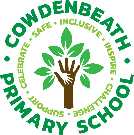 National Improvement Framework Priority:    Improvement in attainment, particularly in literacy and numeracyClosing the attainment gap between the most and least disadvantaged children and young peopleImprovement in children and young people's health and wellbeingImprovement in employability skills and sustained, positive school-leaver destinations for all young peopleNational Improvement Framework Priority:    Improvement in attainment, particularly in literacy and numeracyClosing the attainment gap between the most and least disadvantaged children and young peopleImprovement in children and young people's health and wellbeingImprovement in employability skills and sustained, positive school-leaver destinations for all young peopleNational Improvement Framework Priority:    Improvement in attainment, particularly in literacy and numeracyClosing the attainment gap between the most and least disadvantaged children and young peopleImprovement in children and young people's health and wellbeingImprovement in employability skills and sustained, positive school-leaver destinations for all young peopleNational Improvement Framework Priority:    Improvement in attainment, particularly in literacy and numeracyClosing the attainment gap between the most and least disadvantaged children and young peopleImprovement in children and young people's health and wellbeingImprovement in employability skills and sustained, positive school-leaver destinations for all young peopleNational Improvement Framework Priority:    Improvement in attainment, particularly in literacy and numeracyClosing the attainment gap between the most and least disadvantaged children and young peopleImprovement in children and young people's health and wellbeingImprovement in employability skills and sustained, positive school-leaver destinations for all young peopleNational Improvement Framework Priority:    Improvement in attainment, particularly in literacy and numeracyClosing the attainment gap between the most and least disadvantaged children and young peopleImprovement in children and young people's health and wellbeingImprovement in employability skills and sustained, positive school-leaver destinations for all young peopleNational Improvement Framework Priority:    Improvement in attainment, particularly in literacy and numeracyClosing the attainment gap between the most and least disadvantaged children and young peopleImprovement in children and young people's health and wellbeingImprovement in employability skills and sustained, positive school-leaver destinations for all young peopleFocused Priority: This session we will focus on personalising learning, teaching and assessment to further build on our universal, additional and intensive support approaches.Why is this important now?The global pandemic had huge potential to impact negatively on pace, progression and attainment.  We were able to minimis this impact through our approach to facilitating intensive support for the learners we identified as worst affected.  We know the approach we developed last year was effective through the tracking and assessment data we generated, as well as through our combined CfE declarations, which although lower that previously reported pre-covid-19, was better than the previous year’s declaration and our stretch aim.  We obviously wish to build on this and would like to attain 80%+ attainment in literacy and numeracy by the end of the session.  We also had green shoots of success with some of our approaches to home learning and the way we can use digital technologies to support effective learning, teaching and assessment.  We want to further develop a more consistent use of these resources and approaches to support our raising attainment goals.Focused Priority: This session we will focus on personalising learning, teaching and assessment to further build on our universal, additional and intensive support approaches.Why is this important now?The global pandemic had huge potential to impact negatively on pace, progression and attainment.  We were able to minimis this impact through our approach to facilitating intensive support for the learners we identified as worst affected.  We know the approach we developed last year was effective through the tracking and assessment data we generated, as well as through our combined CfE declarations, which although lower that previously reported pre-covid-19, was better than the previous year’s declaration and our stretch aim.  We obviously wish to build on this and would like to attain 80%+ attainment in literacy and numeracy by the end of the session.  We also had green shoots of success with some of our approaches to home learning and the way we can use digital technologies to support effective learning, teaching and assessment.  We want to further develop a more consistent use of these resources and approaches to support our raising attainment goals.Focused Priority: This session we will focus on personalising learning, teaching and assessment to further build on our universal, additional and intensive support approaches.Why is this important now?The global pandemic had huge potential to impact negatively on pace, progression and attainment.  We were able to minimis this impact through our approach to facilitating intensive support for the learners we identified as worst affected.  We know the approach we developed last year was effective through the tracking and assessment data we generated, as well as through our combined CfE declarations, which although lower that previously reported pre-covid-19, was better than the previous year’s declaration and our stretch aim.  We obviously wish to build on this and would like to attain 80%+ attainment in literacy and numeracy by the end of the session.  We also had green shoots of success with some of our approaches to home learning and the way we can use digital technologies to support effective learning, teaching and assessment.  We want to further develop a more consistent use of these resources and approaches to support our raising attainment goals.Focused Priority: This session we will focus on personalising learning, teaching and assessment to further build on our universal, additional and intensive support approaches.Why is this important now?The global pandemic had huge potential to impact negatively on pace, progression and attainment.  We were able to minimis this impact through our approach to facilitating intensive support for the learners we identified as worst affected.  We know the approach we developed last year was effective through the tracking and assessment data we generated, as well as through our combined CfE declarations, which although lower that previously reported pre-covid-19, was better than the previous year’s declaration and our stretch aim.  We obviously wish to build on this and would like to attain 80%+ attainment in literacy and numeracy by the end of the session.  We also had green shoots of success with some of our approaches to home learning and the way we can use digital technologies to support effective learning, teaching and assessment.  We want to further develop a more consistent use of these resources and approaches to support our raising attainment goals.Focused Priority: This session we will focus on personalising learning, teaching and assessment to further build on our universal, additional and intensive support approaches.Why is this important now?The global pandemic had huge potential to impact negatively on pace, progression and attainment.  We were able to minimis this impact through our approach to facilitating intensive support for the learners we identified as worst affected.  We know the approach we developed last year was effective through the tracking and assessment data we generated, as well as through our combined CfE declarations, which although lower that previously reported pre-covid-19, was better than the previous year’s declaration and our stretch aim.  We obviously wish to build on this and would like to attain 80%+ attainment in literacy and numeracy by the end of the session.  We also had green shoots of success with some of our approaches to home learning and the way we can use digital technologies to support effective learning, teaching and assessment.  We want to further develop a more consistent use of these resources and approaches to support our raising attainment goals.Focused Priority: This session we will focus on personalising learning, teaching and assessment to further build on our universal, additional and intensive support approaches.Why is this important now?The global pandemic had huge potential to impact negatively on pace, progression and attainment.  We were able to minimis this impact through our approach to facilitating intensive support for the learners we identified as worst affected.  We know the approach we developed last year was effective through the tracking and assessment data we generated, as well as through our combined CfE declarations, which although lower that previously reported pre-covid-19, was better than the previous year’s declaration and our stretch aim.  We obviously wish to build on this and would like to attain 80%+ attainment in literacy and numeracy by the end of the session.  We also had green shoots of success with some of our approaches to home learning and the way we can use digital technologies to support effective learning, teaching and assessment.  We want to further develop a more consistent use of these resources and approaches to support our raising attainment goals.Focused Priority: This session we will focus on personalising learning, teaching and assessment to further build on our universal, additional and intensive support approaches.Why is this important now?The global pandemic had huge potential to impact negatively on pace, progression and attainment.  We were able to minimis this impact through our approach to facilitating intensive support for the learners we identified as worst affected.  We know the approach we developed last year was effective through the tracking and assessment data we generated, as well as through our combined CfE declarations, which although lower that previously reported pre-covid-19, was better than the previous year’s declaration and our stretch aim.  We obviously wish to build on this and would like to attain 80%+ attainment in literacy and numeracy by the end of the session.  We also had green shoots of success with some of our approaches to home learning and the way we can use digital technologies to support effective learning, teaching and assessment.  We want to further develop a more consistent use of these resources and approaches to support our raising attainment goals.Nif DriversNif DriversNif DriversNif DriversHGIOS4 Quality IndicatorsHGIOS4 Quality IndicatorsHGIOS4 Quality Indicatorsschool leadershipteacher professionalismteacher professionalismparental engagement2.2 Curriculum 2.3 Learning, teaching and assessment 2.4 Personalised support 3.1 Ensuring wellbeing, equality and inclusion 3.2 Raising attainment and achievement 2.2 Curriculum 2.3 Learning, teaching and assessment 2.4 Personalised support 3.1 Ensuring wellbeing, equality and inclusion 3.2 Raising attainment and achievement 2.2 Curriculum 2.3 Learning, teaching and assessment 2.4 Personalised support 3.1 Ensuring wellbeing, equality and inclusion 3.2 Raising attainment and achievement PERFORMANCE INFORMATIONSCHOOL IMPROVEMENTSCHOOL IMPROVEMENTASSESSMENT OF CHILDREN’S PROGRESS2.2 Curriculum 2.3 Learning, teaching and assessment 2.4 Personalised support 3.1 Ensuring wellbeing, equality and inclusion 3.2 Raising attainment and achievement 2.2 Curriculum 2.3 Learning, teaching and assessment 2.4 Personalised support 3.1 Ensuring wellbeing, equality and inclusion 3.2 Raising attainment and achievement 2.2 Curriculum 2.3 Learning, teaching and assessment 2.4 Personalised support 3.1 Ensuring wellbeing, equality and inclusion 3.2 Raising attainment and achievement Expected ImpactExpected ImpactStrategic Actions PlannedStrategic Actions PlannedResponsibilitiesMeasure of Success(Triangulation of Evidence)TimescalesPupils will:Have improved engagement in their learning.Realise Improvements in their attainment data for literacy and numeracy.Be able to talk confidently about their learning.School team will:Have improved confidence in moderation and assessment.Generate and use assessment data efficientlyFamilies will:(through discussions with teachers and PSAs) be better equipped with practical ways to support their child’s healthy physical, social, emotional and cognitive growth at home.Pupils will:Have improved engagement in their learning.Realise Improvements in their attainment data for literacy and numeracy.Be able to talk confidently about their learning.School team will:Have improved confidence in moderation and assessment.Generate and use assessment data efficientlyFamilies will:(through discussions with teachers and PSAs) be better equipped with practical ways to support their child’s healthy physical, social, emotional and cognitive growth at home.Review school planning formats to ensure these support planning for assessment and support a clear assessment methodologyReview school planning formats to ensure these support planning for assessment and support a clear assessment methodologySLT, Teachers, PSAsWorking PartiesStaff team to identify which IP working party is most relevant to their interests and skillset.  Subsequent roles and responsibilities will be clearly identified through action planning and collegiate planning minutes.Pupils and families to be involved through active engagement through lesson planning, auditing, PFGs and FFGsSchool Raising Attainment team: Adele, Emma, Lynette, ChelseyIterative Audit data: baseline, comparative, formative assessment of staff, pupil and family views.Pupil Focus Group feedback.Families Focus Group feedback.Assessment matricesSummative and formative assessments.Model for Improvement PDSA cycles plans and statistical data.Terms 1 & 2Pupils will:Have improved engagement in their learning.Realise Improvements in their attainment data for literacy and numeracy.Be able to talk confidently about their learning.School team will:Have improved confidence in moderation and assessment.Generate and use assessment data efficientlyFamilies will:(through discussions with teachers and PSAs) be better equipped with practical ways to support their child’s healthy physical, social, emotional and cognitive growth at home.Pupils will:Have improved engagement in their learning.Realise Improvements in their attainment data for literacy and numeracy.Be able to talk confidently about their learning.School team will:Have improved confidence in moderation and assessment.Generate and use assessment data efficientlyFamilies will:(through discussions with teachers and PSAs) be better equipped with practical ways to support their child’s healthy physical, social, emotional and cognitive growth at home.As a staff, collectively engage in professional reading ad discussion around creative curriculum, engagement and motivation.As a staff, collectively engage in professional reading ad discussion around creative curriculum, engagement and motivation.SLT, Teachers, PSAsWorking PartiesStaff team to identify which IP working party is most relevant to their interests and skillset.  Subsequent roles and responsibilities will be clearly identified through action planning and collegiate planning minutes.Pupils and families to be involved through active engagement through lesson planning, auditing, PFGs and FFGsSchool Raising Attainment team: Adele, Emma, Lynette, ChelseyIterative Audit data: baseline, comparative, formative assessment of staff, pupil and family views.Pupil Focus Group feedback.Families Focus Group feedback.Assessment matricesSummative and formative assessments.Model for Improvement PDSA cycles plans and statistical data.TermlyPupils will:Have improved engagement in their learning.Realise Improvements in their attainment data for literacy and numeracy.Be able to talk confidently about their learning.School team will:Have improved confidence in moderation and assessment.Generate and use assessment data efficientlyFamilies will:(through discussions with teachers and PSAs) be better equipped with practical ways to support their child’s healthy physical, social, emotional and cognitive growth at home.Pupils will:Have improved engagement in their learning.Realise Improvements in their attainment data for literacy and numeracy.Be able to talk confidently about their learning.School team will:Have improved confidence in moderation and assessment.Generate and use assessment data efficientlyFamilies will:(through discussions with teachers and PSAs) be better equipped with practical ways to support their child’s healthy physical, social, emotional and cognitive growth at home.Groups of children for intensive additional support to be identified at termly Liaisons.  SMART targets to be agreed for raising attainment, with further assessment data reviewed throughout term.Groups of children for intensive additional support to be identified at termly Liaisons.  SMART targets to be agreed for raising attainment, with further assessment data reviewed throughout term.SLT, Teachers, PSAsWorking PartiesStaff team to identify which IP working party is most relevant to their interests and skillset.  Subsequent roles and responsibilities will be clearly identified through action planning and collegiate planning minutes.Pupils and families to be involved through active engagement through lesson planning, auditing, PFGs and FFGsSchool Raising Attainment team: Adele, Emma, Lynette, ChelseyIterative Audit data: baseline, comparative, formative assessment of staff, pupil and family views.Pupil Focus Group feedback.Families Focus Group feedback.Assessment matricesSummative and formative assessments.Model for Improvement PDSA cycles plans and statistical data.TermlyPupils will:Have improved engagement in their learning.Realise Improvements in their attainment data for literacy and numeracy.Be able to talk confidently about their learning.School team will:Have improved confidence in moderation and assessment.Generate and use assessment data efficientlyFamilies will:(through discussions with teachers and PSAs) be better equipped with practical ways to support their child’s healthy physical, social, emotional and cognitive growth at home.Pupils will:Have improved engagement in their learning.Realise Improvements in their attainment data for literacy and numeracy.Be able to talk confidently about their learning.School team will:Have improved confidence in moderation and assessment.Generate and use assessment data efficientlyFamilies will:(through discussions with teachers and PSAs) be better equipped with practical ways to support their child’s healthy physical, social, emotional and cognitive growth at home.Review opportunities for using digital technologies to support school and home learning.Review opportunities for using digital technologies to support school and home learning.SLT, Teachers, PSAsWorking PartiesStaff team to identify which IP working party is most relevant to their interests and skillset.  Subsequent roles and responsibilities will be clearly identified through action planning and collegiate planning minutes.Pupils and families to be involved through active engagement through lesson planning, auditing, PFGs and FFGsSchool Raising Attainment team: Adele, Emma, Lynette, ChelseyIterative Audit data: baseline, comparative, formative assessment of staff, pupil and family views.Pupil Focus Group feedback.Families Focus Group feedback.Assessment matricesSummative and formative assessments.Model for Improvement PDSA cycles plans and statistical data.Terms 1 & 2Pupils will:Have improved engagement in their learning.Realise Improvements in their attainment data for literacy and numeracy.Be able to talk confidently about their learning.School team will:Have improved confidence in moderation and assessment.Generate and use assessment data efficientlyFamilies will:(through discussions with teachers and PSAs) be better equipped with practical ways to support their child’s healthy physical, social, emotional and cognitive growth at home.Pupils will:Have improved engagement in their learning.Realise Improvements in their attainment data for literacy and numeracy.Be able to talk confidently about their learning.School team will:Have improved confidence in moderation and assessment.Generate and use assessment data efficientlyFamilies will:(through discussions with teachers and PSAs) be better equipped with practical ways to support their child’s healthy physical, social, emotional and cognitive growth at home.Agree a consistent calendar approaches to assessment using existing resources (IDL, Big Maths, Big Writing, PM Benchmarks, Education City, Sumdog…)Agree a consistent calendar approaches to assessment using existing resources (IDL, Big Maths, Big Writing, PM Benchmarks, Education City, Sumdog…)SLT, Teachers, PSAsWorking PartiesStaff team to identify which IP working party is most relevant to their interests and skillset.  Subsequent roles and responsibilities will be clearly identified through action planning and collegiate planning minutes.Pupils and families to be involved through active engagement through lesson planning, auditing, PFGs and FFGsSchool Raising Attainment team: Adele, Emma, Lynette, ChelseyIterative Audit data: baseline, comparative, formative assessment of staff, pupil and family views.Pupil Focus Group feedback.Families Focus Group feedback.Assessment matricesSummative and formative assessments.Model for Improvement PDSA cycles plans and statistical data.Term 1Pupils will:Have improved engagement in their learning.Realise Improvements in their attainment data for literacy and numeracy.Be able to talk confidently about their learning.School team will:Have improved confidence in moderation and assessment.Generate and use assessment data efficientlyFamilies will:(through discussions with teachers and PSAs) be better equipped with practical ways to support their child’s healthy physical, social, emotional and cognitive growth at home.Pupils will:Have improved engagement in their learning.Realise Improvements in their attainment data for literacy and numeracy.Be able to talk confidently about their learning.School team will:Have improved confidence in moderation and assessment.Generate and use assessment data efficientlyFamilies will:(through discussions with teachers and PSAs) be better equipped with practical ways to support their child’s healthy physical, social, emotional and cognitive growth at home.Review existing digital learning resources to identified opportunities for enhanced use for personalised learning.Review existing digital learning resources to identified opportunities for enhanced use for personalised learning.SLT, Teachers, PSAsWorking PartiesStaff team to identify which IP working party is most relevant to their interests and skillset.  Subsequent roles and responsibilities will be clearly identified through action planning and collegiate planning minutes.Pupils and families to be involved through active engagement through lesson planning, auditing, PFGs and FFGsSchool Raising Attainment team: Adele, Emma, Lynette, ChelseyIterative Audit data: baseline, comparative, formative assessment of staff, pupil and family views.Pupil Focus Group feedback.Families Focus Group feedback.Assessment matricesSummative and formative assessments.Model for Improvement PDSA cycles plans and statistical data.Terms 1 & 2Pupils will:Have improved engagement in their learning.Realise Improvements in their attainment data for literacy and numeracy.Be able to talk confidently about their learning.School team will:Have improved confidence in moderation and assessment.Generate and use assessment data efficientlyFamilies will:(through discussions with teachers and PSAs) be better equipped with practical ways to support their child’s healthy physical, social, emotional and cognitive growth at home.Pupils will:Have improved engagement in their learning.Realise Improvements in their attainment data for literacy and numeracy.Be able to talk confidently about their learning.School team will:Have improved confidence in moderation and assessment.Generate and use assessment data efficientlyFamilies will:(through discussions with teachers and PSAs) be better equipped with practical ways to support their child’s healthy physical, social, emotional and cognitive growth at home.Distribute Home Learning devices to all relevant pupilsDistribute Home Learning devices to all relevant pupilsSLT, Teachers, PSAsWorking PartiesStaff team to identify which IP working party is most relevant to their interests and skillset.  Subsequent roles and responsibilities will be clearly identified through action planning and collegiate planning minutes.Pupils and families to be involved through active engagement through lesson planning, auditing, PFGs and FFGsSchool Raising Attainment team: Adele, Emma, Lynette, ChelseyIterative Audit data: baseline, comparative, formative assessment of staff, pupil and family views.Pupil Focus Group feedback.Families Focus Group feedback.Assessment matricesSummative and formative assessments.Model for Improvement PDSA cycles plans and statistical data.Term 1Ongoing EvaluationOngoing EvaluationOngoing EvaluationOngoing EvaluationOngoing EvaluationOngoing EvaluationOngoing EvaluationSession 2021 -2022	Improvement Plan - Cowdenbeath Primary SchoolNational Improvement Framework Priority:  Closing the attainment gap between the most and least disadvantaged children and young peopleImprovement in employability skills and sustained, positive school-leaver destinations for all young peopleNational Improvement Framework Priority:  Closing the attainment gap between the most and least disadvantaged children and young peopleImprovement in employability skills and sustained, positive school-leaver destinations for all young peopleNational Improvement Framework Priority:  Closing the attainment gap between the most and least disadvantaged children and young peopleImprovement in employability skills and sustained, positive school-leaver destinations for all young peopleNational Improvement Framework Priority:  Closing the attainment gap between the most and least disadvantaged children and young peopleImprovement in employability skills and sustained, positive school-leaver destinations for all young peopleNational Improvement Framework Priority:  Closing the attainment gap between the most and least disadvantaged children and young peopleImprovement in employability skills and sustained, positive school-leaver destinations for all young peopleNational Improvement Framework Priority:  Closing the attainment gap between the most and least disadvantaged children and young peopleImprovement in employability skills and sustained, positive school-leaver destinations for all young peopleNational Improvement Framework Priority:  Closing the attainment gap between the most and least disadvantaged children and young peopleImprovement in employability skills and sustained, positive school-leaver destinations for all young peopleFocused Priority: This session, we want to increase the number of meaningful opportunities for staff, pupils and families to have collaborative ownership of the school and the school improvement methodology.Why is this important now?We had previously begun to look at how we could improve whole school empowerment and had begun to make some in-roads through improvements in collegiate working, family engagement and pupil voice and ownership.  We also had some strengths in supporting adult and family learning.  Due to the precautions taken with regards to the global pandemic, many of these green shoots were curtailed as pupils and teaching staff were balkanised into class groups with fewer opportunities for wider school empowerment and collaboration.  Similarly, we were unable to engage with our families by inviting them into the school.  We would like to now consider, not only how we can resume the good practice we began to develop, but also to explore ways in which we can make these practices resilient and sustainable should further covid precautions be resumed.Focused Priority: This session, we want to increase the number of meaningful opportunities for staff, pupils and families to have collaborative ownership of the school and the school improvement methodology.Why is this important now?We had previously begun to look at how we could improve whole school empowerment and had begun to make some in-roads through improvements in collegiate working, family engagement and pupil voice and ownership.  We also had some strengths in supporting adult and family learning.  Due to the precautions taken with regards to the global pandemic, many of these green shoots were curtailed as pupils and teaching staff were balkanised into class groups with fewer opportunities for wider school empowerment and collaboration.  Similarly, we were unable to engage with our families by inviting them into the school.  We would like to now consider, not only how we can resume the good practice we began to develop, but also to explore ways in which we can make these practices resilient and sustainable should further covid precautions be resumed.Focused Priority: This session, we want to increase the number of meaningful opportunities for staff, pupils and families to have collaborative ownership of the school and the school improvement methodology.Why is this important now?We had previously begun to look at how we could improve whole school empowerment and had begun to make some in-roads through improvements in collegiate working, family engagement and pupil voice and ownership.  We also had some strengths in supporting adult and family learning.  Due to the precautions taken with regards to the global pandemic, many of these green shoots were curtailed as pupils and teaching staff were balkanised into class groups with fewer opportunities for wider school empowerment and collaboration.  Similarly, we were unable to engage with our families by inviting them into the school.  We would like to now consider, not only how we can resume the good practice we began to develop, but also to explore ways in which we can make these practices resilient and sustainable should further covid precautions be resumed.Focused Priority: This session, we want to increase the number of meaningful opportunities for staff, pupils and families to have collaborative ownership of the school and the school improvement methodology.Why is this important now?We had previously begun to look at how we could improve whole school empowerment and had begun to make some in-roads through improvements in collegiate working, family engagement and pupil voice and ownership.  We also had some strengths in supporting adult and family learning.  Due to the precautions taken with regards to the global pandemic, many of these green shoots were curtailed as pupils and teaching staff were balkanised into class groups with fewer opportunities for wider school empowerment and collaboration.  Similarly, we were unable to engage with our families by inviting them into the school.  We would like to now consider, not only how we can resume the good practice we began to develop, but also to explore ways in which we can make these practices resilient and sustainable should further covid precautions be resumed.Focused Priority: This session, we want to increase the number of meaningful opportunities for staff, pupils and families to have collaborative ownership of the school and the school improvement methodology.Why is this important now?We had previously begun to look at how we could improve whole school empowerment and had begun to make some in-roads through improvements in collegiate working, family engagement and pupil voice and ownership.  We also had some strengths in supporting adult and family learning.  Due to the precautions taken with regards to the global pandemic, many of these green shoots were curtailed as pupils and teaching staff were balkanised into class groups with fewer opportunities for wider school empowerment and collaboration.  Similarly, we were unable to engage with our families by inviting them into the school.  We would like to now consider, not only how we can resume the good practice we began to develop, but also to explore ways in which we can make these practices resilient and sustainable should further covid precautions be resumed.Focused Priority: This session, we want to increase the number of meaningful opportunities for staff, pupils and families to have collaborative ownership of the school and the school improvement methodology.Why is this important now?We had previously begun to look at how we could improve whole school empowerment and had begun to make some in-roads through improvements in collegiate working, family engagement and pupil voice and ownership.  We also had some strengths in supporting adult and family learning.  Due to the precautions taken with regards to the global pandemic, many of these green shoots were curtailed as pupils and teaching staff were balkanised into class groups with fewer opportunities for wider school empowerment and collaboration.  Similarly, we were unable to engage with our families by inviting them into the school.  We would like to now consider, not only how we can resume the good practice we began to develop, but also to explore ways in which we can make these practices resilient and sustainable should further covid precautions be resumed.Focused Priority: This session, we want to increase the number of meaningful opportunities for staff, pupils and families to have collaborative ownership of the school and the school improvement methodology.Why is this important now?We had previously begun to look at how we could improve whole school empowerment and had begun to make some in-roads through improvements in collegiate working, family engagement and pupil voice and ownership.  We also had some strengths in supporting adult and family learning.  Due to the precautions taken with regards to the global pandemic, many of these green shoots were curtailed as pupils and teaching staff were balkanised into class groups with fewer opportunities for wider school empowerment and collaboration.  Similarly, we were unable to engage with our families by inviting them into the school.  We would like to now consider, not only how we can resume the good practice we began to develop, but also to explore ways in which we can make these practices resilient and sustainable should further covid precautions be resumed.Nif DriversNif DriversNif DriversNif DriversHGIOS4 Quality IndicatorsHGIOS4 Quality IndicatorsHGIOS4 Quality IndicatorsSCHOOL LEADERSHIPteacher professionalismteacher professionalismPARENTAL ENGAGEMENT1.1 Self-evaluation for self-improvement 1.2 Leadership of learning 1.3 Leadership of change 2.7 Partnerships1.1 Self-evaluation for self-improvement 1.2 Leadership of learning 1.3 Leadership of change 2.7 Partnerships1.1 Self-evaluation for self-improvement 1.2 Leadership of learning 1.3 Leadership of change 2.7 Partnershipsperformance informationSCHOOL IMPROVEMENTSCHOOL IMPROVEMENTassessment of children’s progress1.1 Self-evaluation for self-improvement 1.2 Leadership of learning 1.3 Leadership of change 2.7 Partnerships1.1 Self-evaluation for self-improvement 1.2 Leadership of learning 1.3 Leadership of change 2.7 Partnerships1.1 Self-evaluation for self-improvement 1.2 Leadership of learning 1.3 Leadership of change 2.7 PartnershipsExpected ImpactExpected ImpactStrategic Actions PlannedStrategic Actions PlannedResponsibilitiesMeasure of Success(Triangulation of Evidence)TimescalesPupils will:have increased engagement in school improvement.School team will:have increased leadership opportunities for school improvement.Families will:have increased engagement in school improvement.School will:have more meaningful, resilient, and sustainable approaches to school improvement.Pupils will:have increased engagement in school improvement.School team will:have increased leadership opportunities for school improvement.Families will:have increased engagement in school improvement.School will:have more meaningful, resilient, and sustainable approaches to school improvement.Pupil led school assessment through engagement with How Good is OUR School resource, parts 1 & 2.Pupil led school assessment through engagement with How Good is OUR School resource, parts 1 & 2.SLT, Teachers, PSAsWorking PartiesStaff team to identify which IP working party is most relevant to their interests and skillset.  Subsequent roles and responsibilities will be clearly identified through action planning and collegiate planning minutes.Pupils and families To be involved through active engagement through lesson planning, auditing, PFGs and FFGsIterative Audit data: baseline, comparative, formative assessment of staff, pupil and family views.Pupil Focus Group feedback.Families Focus Group feedback.Audits.Termly whole school community update newsletters.Model for Improvement PDSA cycles plans and statistical data.Term 1Pupils will:have increased engagement in school improvement.School team will:have increased leadership opportunities for school improvement.Families will:have increased engagement in school improvement.School will:have more meaningful, resilient, and sustainable approaches to school improvement.Pupils will:have increased engagement in school improvement.School team will:have increased leadership opportunities for school improvement.Families will:have increased engagement in school improvement.School will:have more meaningful, resilient, and sustainable approaches to school improvement.In partnership with pupils, identify suitable next steps. And implementIn partnership with pupils, identify suitable next steps. And implementSLT, Teachers, PSAsWorking PartiesStaff team to identify which IP working party is most relevant to their interests and skillset.  Subsequent roles and responsibilities will be clearly identified through action planning and collegiate planning minutes.Pupils and families To be involved through active engagement through lesson planning, auditing, PFGs and FFGsIterative Audit data: baseline, comparative, formative assessment of staff, pupil and family views.Pupil Focus Group feedback.Families Focus Group feedback.Audits.Termly whole school community update newsletters.Model for Improvement PDSA cycles plans and statistical data.By end of term 1 then reviewed termlyPupils will:have increased engagement in school improvement.School team will:have increased leadership opportunities for school improvement.Families will:have increased engagement in school improvement.School will:have more meaningful, resilient, and sustainable approaches to school improvement.Pupils will:have increased engagement in school improvement.School team will:have increased leadership opportunities for school improvement.Families will:have increased engagement in school improvement.School will:have more meaningful, resilient, and sustainable approaches to school improvement.Reinstate termly Pupil Focus Groups for self-evaluation purposes where pupils are selected by their lucky number.Reinstate termly Pupil Focus Groups for self-evaluation purposes where pupils are selected by their lucky number.SLT, Teachers, PSAsWorking PartiesStaff team to identify which IP working party is most relevant to their interests and skillset.  Subsequent roles and responsibilities will be clearly identified through action planning and collegiate planning minutes.Pupils and families To be involved through active engagement through lesson planning, auditing, PFGs and FFGsIterative Audit data: baseline, comparative, formative assessment of staff, pupil and family views.Pupil Focus Group feedback.Families Focus Group feedback.Audits.Termly whole school community update newsletters.Model for Improvement PDSA cycles plans and statistical data.Term 1Pupils will:have increased engagement in school improvement.School team will:have increased leadership opportunities for school improvement.Families will:have increased engagement in school improvement.School will:have more meaningful, resilient, and sustainable approaches to school improvement.Pupils will:have increased engagement in school improvement.School team will:have increased leadership opportunities for school improvement.Families will:have increased engagement in school improvement.School will:have more meaningful, resilient, and sustainable approaches to school improvement.Develop termly Family Focus Group for self-evaluation purposes where families are selected by their lucky number.  School will then actively seek views on School Improvement. Develop termly Family Focus Group for self-evaluation purposes where families are selected by their lucky number.  School will then actively seek views on School Improvement. SLT, Teachers, PSAsWorking PartiesStaff team to identify which IP working party is most relevant to their interests and skillset.  Subsequent roles and responsibilities will be clearly identified through action planning and collegiate planning minutes.Pupils and families To be involved through active engagement through lesson planning, auditing, PFGs and FFGsIterative Audit data: baseline, comparative, formative assessment of staff, pupil and family views.Pupil Focus Group feedback.Families Focus Group feedback.Audits.Termly whole school community update newsletters.Model for Improvement PDSA cycles plans and statistical data.Term 1Pupils will:have increased engagement in school improvement.School team will:have increased leadership opportunities for school improvement.Families will:have increased engagement in school improvement.School will:have more meaningful, resilient, and sustainable approaches to school improvement.Pupils will:have increased engagement in school improvement.School team will:have increased leadership opportunities for school improvement.Families will:have increased engagement in school improvement.School will:have more meaningful, resilient, and sustainable approaches to school improvement.In partnership with Parent Council, review opportunities for enhancement and wider family engagement.In partnership with Parent Council, review opportunities for enhancement and wider family engagement.SLT, Teachers, PSAsWorking PartiesStaff team to identify which IP working party is most relevant to their interests and skillset.  Subsequent roles and responsibilities will be clearly identified through action planning and collegiate planning minutes.Pupils and families To be involved through active engagement through lesson planning, auditing, PFGs and FFGsIterative Audit data: baseline, comparative, formative assessment of staff, pupil and family views.Pupil Focus Group feedback.Families Focus Group feedback.Audits.Termly whole school community update newsletters.Model for Improvement PDSA cycles plans and statistical data.By end of term 1 then reviewed termlyPupils will:have increased engagement in school improvement.School team will:have increased leadership opportunities for school improvement.Families will:have increased engagement in school improvement.School will:have more meaningful, resilient, and sustainable approaches to school improvement.Pupils will:have increased engagement in school improvement.School team will:have increased leadership opportunities for school improvement.Families will:have increased engagement in school improvement.School will:have more meaningful, resilient, and sustainable approaches to school improvement.Review existing family engagement practice to identify opportunities for enhancement. Review existing family engagement practice to identify opportunities for enhancement. SLT, Teachers, PSAsWorking PartiesStaff team to identify which IP working party is most relevant to their interests and skillset.  Subsequent roles and responsibilities will be clearly identified through action planning and collegiate planning minutes.Pupils and families To be involved through active engagement through lesson planning, auditing, PFGs and FFGsIterative Audit data: baseline, comparative, formative assessment of staff, pupil and family views.Pupil Focus Group feedback.Families Focus Group feedback.Audits.Termly whole school community update newsletters.Model for Improvement PDSA cycles plans and statistical data.By end of term 1 then reviewed termlyPupils will:have increased engagement in school improvement.School team will:have increased leadership opportunities for school improvement.Families will:have increased engagement in school improvement.School will:have more meaningful, resilient, and sustainable approaches to school improvement.Pupils will:have increased engagement in school improvement.School team will:have increased leadership opportunities for school improvement.Families will:have increased engagement in school improvement.School will:have more meaningful, resilient, and sustainable approaches to school improvement.Identify opportunities for adult and family learning.Identify opportunities for adult and family learning.SLT, Teachers, PSAsWorking PartiesStaff team to identify which IP working party is most relevant to their interests and skillset.  Subsequent roles and responsibilities will be clearly identified through action planning and collegiate planning minutes.Pupils and families To be involved through active engagement through lesson planning, auditing, PFGs and FFGsIterative Audit data: baseline, comparative, formative assessment of staff, pupil and family views.Pupil Focus Group feedback.Families Focus Group feedback.Audits.Termly whole school community update newsletters.Model for Improvement PDSA cycles plans and statistical data.By end of term 1Pupils will:have increased engagement in school improvement.School team will:have increased leadership opportunities for school improvement.Families will:have increased engagement in school improvement.School will:have more meaningful, resilient, and sustainable approaches to school improvement.Pupils will:have increased engagement in school improvement.School team will:have increased leadership opportunities for school improvement.Families will:have increased engagement in school improvement.School will:have more meaningful, resilient, and sustainable approaches to school improvement.Resume adult and family learning activities.Resume adult and family learning activities.SLT, Teachers, PSAsWorking PartiesStaff team to identify which IP working party is most relevant to their interests and skillset.  Subsequent roles and responsibilities will be clearly identified through action planning and collegiate planning minutes.Pupils and families To be involved through active engagement through lesson planning, auditing, PFGs and FFGsIterative Audit data: baseline, comparative, formative assessment of staff, pupil and family views.Pupil Focus Group feedback.Families Focus Group feedback.Audits.Termly whole school community update newsletters.Model for Improvement PDSA cycles plans and statistical data.Term 2 and reviewed termlyOngoing EvaluationOngoing EvaluationOngoing EvaluationOngoing EvaluationOngoing EvaluationOngoing EvaluationOngoing EvaluationSession 2021 -2022	Improvement Plan - Cowdenbeath Primary SchoolNational Improvement Framework Priority:  Improvement in children and young people's health and wellbeingImprovement in employability skills and sustained, positive school-leaver destinations for all young peopleNational Improvement Framework Priority:  Improvement in children and young people's health and wellbeingImprovement in employability skills and sustained, positive school-leaver destinations for all young peopleNational Improvement Framework Priority:  Improvement in children and young people's health and wellbeingImprovement in employability skills and sustained, positive school-leaver destinations for all young peopleNational Improvement Framework Priority:  Improvement in children and young people's health and wellbeingImprovement in employability skills and sustained, positive school-leaver destinations for all young peopleNational Improvement Framework Priority:  Improvement in children and young people's health and wellbeingImprovement in employability skills and sustained, positive school-leaver destinations for all young peopleNational Improvement Framework Priority:  Improvement in children and young people's health and wellbeingImprovement in employability skills and sustained, positive school-leaver destinations for all young peopleNational Improvement Framework Priority:  Improvement in children and young people's health and wellbeingImprovement in employability skills and sustained, positive school-leaver destinations for all young peopleFocused Priority: This session, we will support our pupils in developing their understanding and practice of nurturing relationships in the way they interact with each other.Why is this important now?We have had a strong focus in developing our nurture practice across the school for a number of years.  This has primarily focused on what the adults in school do.  Over the last session, increasing concerns were raised by the whole school community regarding negative pupil behaviours directed towards each other.  This perceived increase in negative inter-personal behaviours may have been exacerbated through the precautions taken due to the global pandemic. Focused Priority: This session, we will support our pupils in developing their understanding and practice of nurturing relationships in the way they interact with each other.Why is this important now?We have had a strong focus in developing our nurture practice across the school for a number of years.  This has primarily focused on what the adults in school do.  Over the last session, increasing concerns were raised by the whole school community regarding negative pupil behaviours directed towards each other.  This perceived increase in negative inter-personal behaviours may have been exacerbated through the precautions taken due to the global pandemic. Focused Priority: This session, we will support our pupils in developing their understanding and practice of nurturing relationships in the way they interact with each other.Why is this important now?We have had a strong focus in developing our nurture practice across the school for a number of years.  This has primarily focused on what the adults in school do.  Over the last session, increasing concerns were raised by the whole school community regarding negative pupil behaviours directed towards each other.  This perceived increase in negative inter-personal behaviours may have been exacerbated through the precautions taken due to the global pandemic. Focused Priority: This session, we will support our pupils in developing their understanding and practice of nurturing relationships in the way they interact with each other.Why is this important now?We have had a strong focus in developing our nurture practice across the school for a number of years.  This has primarily focused on what the adults in school do.  Over the last session, increasing concerns were raised by the whole school community regarding negative pupil behaviours directed towards each other.  This perceived increase in negative inter-personal behaviours may have been exacerbated through the precautions taken due to the global pandemic. Focused Priority: This session, we will support our pupils in developing their understanding and practice of nurturing relationships in the way they interact with each other.Why is this important now?We have had a strong focus in developing our nurture practice across the school for a number of years.  This has primarily focused on what the adults in school do.  Over the last session, increasing concerns were raised by the whole school community regarding negative pupil behaviours directed towards each other.  This perceived increase in negative inter-personal behaviours may have been exacerbated through the precautions taken due to the global pandemic. Focused Priority: This session, we will support our pupils in developing their understanding and practice of nurturing relationships in the way they interact with each other.Why is this important now?We have had a strong focus in developing our nurture practice across the school for a number of years.  This has primarily focused on what the adults in school do.  Over the last session, increasing concerns were raised by the whole school community regarding negative pupil behaviours directed towards each other.  This perceived increase in negative inter-personal behaviours may have been exacerbated through the precautions taken due to the global pandemic. Focused Priority: This session, we will support our pupils in developing their understanding and practice of nurturing relationships in the way they interact with each other.Why is this important now?We have had a strong focus in developing our nurture practice across the school for a number of years.  This has primarily focused on what the adults in school do.  Over the last session, increasing concerns were raised by the whole school community regarding negative pupil behaviours directed towards each other.  This perceived increase in negative inter-personal behaviours may have been exacerbated through the precautions taken due to the global pandemic. Nif DriversNif DriversNif DriversNif DriversHGIOS4 Quality IndicatorsHGIOS4 Quality IndicatorsHGIOS4 Quality IndicatorsSCHOOL LEADERSHIPTEACHER PROFESSIONALISMTEACHER PROFESSIONALISMPARENTAL ENGAGEMENT1.1 Self-evaluation for self-improvement 1.3 Leadership of change 2.1 Safeguarding and child protection 2.4 Personalised support 2.7 Partnerships3.1 Ensuring wellbeing, equality and inclusion 1.1 Self-evaluation for self-improvement 1.3 Leadership of change 2.1 Safeguarding and child protection 2.4 Personalised support 2.7 Partnerships3.1 Ensuring wellbeing, equality and inclusion 1.1 Self-evaluation for self-improvement 1.3 Leadership of change 2.1 Safeguarding and child protection 2.4 Personalised support 2.7 Partnerships3.1 Ensuring wellbeing, equality and inclusion performance informationSCHOOL IMPROVEMENTSCHOOL IMPROVEMENTassessment of children’s progress1.1 Self-evaluation for self-improvement 1.3 Leadership of change 2.1 Safeguarding and child protection 2.4 Personalised support 2.7 Partnerships3.1 Ensuring wellbeing, equality and inclusion 1.1 Self-evaluation for self-improvement 1.3 Leadership of change 2.1 Safeguarding and child protection 2.4 Personalised support 2.7 Partnerships3.1 Ensuring wellbeing, equality and inclusion 1.1 Self-evaluation for self-improvement 1.3 Leadership of change 2.1 Safeguarding and child protection 2.4 Personalised support 2.7 Partnerships3.1 Ensuring wellbeing, equality and inclusion Expected ImpactExpected ImpactStrategic Actions PlannedStrategic Actions PlannedResponsibilitiesMeasure of Success(Triangulation of Evidence)TimescalesPupils will:have a better understanding of bullying behaviours and their causes.experience less incidents of threatening, aggressive and bullying behaviours by other children.  feel happier, safer and more secure. Have improved self-esteem and confidence.School team will:manage less incidents of threatening, aggressive and bullying behaviours across the school.  have increased confidence in managing bullying behaviours effectively and consistently.feel better supported to help children manage their relationships.Families will:have a better understanding of bullying behaviours and their causes.feel more confident that the school is managing bullying behaviours effectively.  Pupils will:have a better understanding of bullying behaviours and their causes.experience less incidents of threatening, aggressive and bullying behaviours by other children.  feel happier, safer and more secure. Have improved self-esteem and confidence.School team will:manage less incidents of threatening, aggressive and bullying behaviours across the school.  have increased confidence in managing bullying behaviours effectively and consistently.feel better supported to help children manage their relationships.Families will:have a better understanding of bullying behaviours and their causes.feel more confident that the school is managing bullying behaviours effectively.  Review and anti-bullying policy at school level.Review and anti-bullying policy at school level.SLT, Teachers, PSAsWorking PartiesStaff team to identify which IP working party is most relevant to their interests and skillset.  Subsequent roles and responsibilities will be clearly identified through action planning and collegiate planning minutes.PartnersSeek collaborative links with specialists including, respect-me and educational Psychologist, pupil support services and Police ScotlandPupils and families To be involved through active engagement through lesson planning, auditing, PFGs and FFGsKirsty M, Nurture TeacherIterative Audit data: baseline, comparative, formative assessment of staff, pupil and family views, Pupil Focus Group feedbackFamilies Focus Group feedbackAuditsFrequency tracking of Pastoral NotesFrequency tracking of Pupil Engagement and Participation LogsTermly whole school community update newslettersModel for Improvement PDSA cycles plans and statistical data.Nurture PlanningTerm 1Pupils will:have a better understanding of bullying behaviours and their causes.experience less incidents of threatening, aggressive and bullying behaviours by other children.  feel happier, safer and more secure. Have improved self-esteem and confidence.School team will:manage less incidents of threatening, aggressive and bullying behaviours across the school.  have increased confidence in managing bullying behaviours effectively and consistently.feel better supported to help children manage their relationships.Families will:have a better understanding of bullying behaviours and their causes.feel more confident that the school is managing bullying behaviours effectively.  Pupils will:have a better understanding of bullying behaviours and their causes.experience less incidents of threatening, aggressive and bullying behaviours by other children.  feel happier, safer and more secure. Have improved self-esteem and confidence.School team will:manage less incidents of threatening, aggressive and bullying behaviours across the school.  have increased confidence in managing bullying behaviours effectively and consistently.feel better supported to help children manage their relationships.Families will:have a better understanding of bullying behaviours and their causes.feel more confident that the school is managing bullying behaviours effectively.  Update existing anti-bullying policy at school level.Update existing anti-bullying policy at school level.SLT, Teachers, PSAsWorking PartiesStaff team to identify which IP working party is most relevant to their interests and skillset.  Subsequent roles and responsibilities will be clearly identified through action planning and collegiate planning minutes.PartnersSeek collaborative links with specialists including, respect-me and educational Psychologist, pupil support services and Police ScotlandPupils and families To be involved through active engagement through lesson planning, auditing, PFGs and FFGsKirsty M, Nurture TeacherIterative Audit data: baseline, comparative, formative assessment of staff, pupil and family views, Pupil Focus Group feedbackFamilies Focus Group feedbackAuditsFrequency tracking of Pastoral NotesFrequency tracking of Pupil Engagement and Participation LogsTermly whole school community update newslettersModel for Improvement PDSA cycles plans and statistical data.Nurture PlanningTerm 1Pupils will:have a better understanding of bullying behaviours and their causes.experience less incidents of threatening, aggressive and bullying behaviours by other children.  feel happier, safer and more secure. Have improved self-esteem and confidence.School team will:manage less incidents of threatening, aggressive and bullying behaviours across the school.  have increased confidence in managing bullying behaviours effectively and consistently.feel better supported to help children manage their relationships.Families will:have a better understanding of bullying behaviours and their causes.feel more confident that the school is managing bullying behaviours effectively.  Pupils will:have a better understanding of bullying behaviours and their causes.experience less incidents of threatening, aggressive and bullying behaviours by other children.  feel happier, safer and more secure. Have improved self-esteem and confidence.School team will:manage less incidents of threatening, aggressive and bullying behaviours across the school.  have increased confidence in managing bullying behaviours effectively and consistently.feel better supported to help children manage their relationships.Families will:have a better understanding of bullying behaviours and their causes.feel more confident that the school is managing bullying behaviours effectively.  Share revised antibullying policy with pupils and families for feedback and input for further revision input.Share revised antibullying policy with pupils and families for feedback and input for further revision input.SLT, Teachers, PSAsWorking PartiesStaff team to identify which IP working party is most relevant to their interests and skillset.  Subsequent roles and responsibilities will be clearly identified through action planning and collegiate planning minutes.PartnersSeek collaborative links with specialists including, respect-me and educational Psychologist, pupil support services and Police ScotlandPupils and families To be involved through active engagement through lesson planning, auditing, PFGs and FFGsKirsty M, Nurture TeacherIterative Audit data: baseline, comparative, formative assessment of staff, pupil and family views, Pupil Focus Group feedbackFamilies Focus Group feedbackAuditsFrequency tracking of Pastoral NotesFrequency tracking of Pupil Engagement and Participation LogsTermly whole school community update newslettersModel for Improvement PDSA cycles plans and statistical data.Nurture PlanningAt start of Term 2Pupils will:have a better understanding of bullying behaviours and their causes.experience less incidents of threatening, aggressive and bullying behaviours by other children.  feel happier, safer and more secure. Have improved self-esteem and confidence.School team will:manage less incidents of threatening, aggressive and bullying behaviours across the school.  have increased confidence in managing bullying behaviours effectively and consistently.feel better supported to help children manage their relationships.Families will:have a better understanding of bullying behaviours and their causes.feel more confident that the school is managing bullying behaviours effectively.  Pupils will:have a better understanding of bullying behaviours and their causes.experience less incidents of threatening, aggressive and bullying behaviours by other children.  feel happier, safer and more secure. Have improved self-esteem and confidence.School team will:manage less incidents of threatening, aggressive and bullying behaviours across the school.  have increased confidence in managing bullying behaviours effectively and consistently.feel better supported to help children manage their relationships.Families will:have a better understanding of bullying behaviours and their causes.feel more confident that the school is managing bullying behaviours effectively.  Develop effective safety planning around pupils displaying and experiencing bullying behaviours.Develop effective safety planning around pupils displaying and experiencing bullying behaviours.SLT, Teachers, PSAsWorking PartiesStaff team to identify which IP working party is most relevant to their interests and skillset.  Subsequent roles and responsibilities will be clearly identified through action planning and collegiate planning minutes.PartnersSeek collaborative links with specialists including, respect-me and educational Psychologist, pupil support services and Police ScotlandPupils and families To be involved through active engagement through lesson planning, auditing, PFGs and FFGsKirsty M, Nurture TeacherIterative Audit data: baseline, comparative, formative assessment of staff, pupil and family views, Pupil Focus Group feedbackFamilies Focus Group feedbackAuditsFrequency tracking of Pastoral NotesFrequency tracking of Pupil Engagement and Participation LogsTermly whole school community update newslettersModel for Improvement PDSA cycles plans and statistical data.Nurture PlanningBy end of term 2Pupils will:have a better understanding of bullying behaviours and their causes.experience less incidents of threatening, aggressive and bullying behaviours by other children.  feel happier, safer and more secure. Have improved self-esteem and confidence.School team will:manage less incidents of threatening, aggressive and bullying behaviours across the school.  have increased confidence in managing bullying behaviours effectively and consistently.feel better supported to help children manage their relationships.Families will:have a better understanding of bullying behaviours and their causes.feel more confident that the school is managing bullying behaviours effectively.  Pupils will:have a better understanding of bullying behaviours and their causes.experience less incidents of threatening, aggressive and bullying behaviours by other children.  feel happier, safer and more secure. Have improved self-esteem and confidence.School team will:manage less incidents of threatening, aggressive and bullying behaviours across the school.  have increased confidence in managing bullying behaviours effectively and consistently.feel better supported to help children manage their relationships.Families will:have a better understanding of bullying behaviours and their causes.feel more confident that the school is managing bullying behaviours effectively.  Work with pupils and families to challenge destructive, commonly helped, community beliefs linked to gender and aggression.Work with pupils and families to challenge destructive, commonly helped, community beliefs linked to gender and aggression.SLT, Teachers, PSAsWorking PartiesStaff team to identify which IP working party is most relevant to their interests and skillset.  Subsequent roles and responsibilities will be clearly identified through action planning and collegiate planning minutes.PartnersSeek collaborative links with specialists including, respect-me and educational Psychologist, pupil support services and Police ScotlandPupils and families To be involved through active engagement through lesson planning, auditing, PFGs and FFGsKirsty M, Nurture TeacherIterative Audit data: baseline, comparative, formative assessment of staff, pupil and family views, Pupil Focus Group feedbackFamilies Focus Group feedbackAuditsFrequency tracking of Pastoral NotesFrequency tracking of Pupil Engagement and Participation LogsTermly whole school community update newslettersModel for Improvement PDSA cycles plans and statistical data.Nurture PlanningTermlyPupils will:have a better understanding of bullying behaviours and their causes.experience less incidents of threatening, aggressive and bullying behaviours by other children.  feel happier, safer and more secure. Have improved self-esteem and confidence.School team will:manage less incidents of threatening, aggressive and bullying behaviours across the school.  have increased confidence in managing bullying behaviours effectively and consistently.feel better supported to help children manage their relationships.Families will:have a better understanding of bullying behaviours and their causes.feel more confident that the school is managing bullying behaviours effectively.  Pupils will:have a better understanding of bullying behaviours and their causes.experience less incidents of threatening, aggressive and bullying behaviours by other children.  feel happier, safer and more secure. Have improved self-esteem and confidence.School team will:manage less incidents of threatening, aggressive and bullying behaviours across the school.  have increased confidence in managing bullying behaviours effectively and consistently.feel better supported to help children manage their relationships.Families will:have a better understanding of bullying behaviours and their causes.feel more confident that the school is managing bullying behaviours effectively.  Develop a 3-tier support approach to building positive relationships: Universal, additional and intensive support.Develop a 3-tier support approach to building positive relationships: Universal, additional and intensive support.SLT, Teachers, PSAsWorking PartiesStaff team to identify which IP working party is most relevant to their interests and skillset.  Subsequent roles and responsibilities will be clearly identified through action planning and collegiate planning minutes.PartnersSeek collaborative links with specialists including, respect-me and educational Psychologist, pupil support services and Police ScotlandPupils and families To be involved through active engagement through lesson planning, auditing, PFGs and FFGsKirsty M, Nurture TeacherIterative Audit data: baseline, comparative, formative assessment of staff, pupil and family views, Pupil Focus Group feedbackFamilies Focus Group feedbackAuditsFrequency tracking of Pastoral NotesFrequency tracking of Pupil Engagement and Participation LogsTermly whole school community update newslettersModel for Improvement PDSA cycles plans and statistical data.Nurture PlanningTerm 2Pupils will:have a better understanding of bullying behaviours and their causes.experience less incidents of threatening, aggressive and bullying behaviours by other children.  feel happier, safer and more secure. Have improved self-esteem and confidence.School team will:manage less incidents of threatening, aggressive and bullying behaviours across the school.  have increased confidence in managing bullying behaviours effectively and consistently.feel better supported to help children manage their relationships.Families will:have a better understanding of bullying behaviours and their causes.feel more confident that the school is managing bullying behaviours effectively.  Pupils will:have a better understanding of bullying behaviours and their causes.experience less incidents of threatening, aggressive and bullying behaviours by other children.  feel happier, safer and more secure. Have improved self-esteem and confidence.School team will:manage less incidents of threatening, aggressive and bullying behaviours across the school.  have increased confidence in managing bullying behaviours effectively and consistently.feel better supported to help children manage their relationships.Families will:have a better understanding of bullying behaviours and their causes.feel more confident that the school is managing bullying behaviours effectively.  Teachers to deploy Treehouse resource to support better mental and emotional health.Teachers to deploy Treehouse resource to support better mental and emotional health.SLT, Teachers, PSAsWorking PartiesStaff team to identify which IP working party is most relevant to their interests and skillset.  Subsequent roles and responsibilities will be clearly identified through action planning and collegiate planning minutes.PartnersSeek collaborative links with specialists including, respect-me and educational Psychologist, pupil support services and Police ScotlandPupils and families To be involved through active engagement through lesson planning, auditing, PFGs and FFGsKirsty M, Nurture TeacherIterative Audit data: baseline, comparative, formative assessment of staff, pupil and family views, Pupil Focus Group feedbackFamilies Focus Group feedbackAuditsFrequency tracking of Pastoral NotesFrequency tracking of Pupil Engagement and Participation LogsTermly whole school community update newslettersModel for Improvement PDSA cycles plans and statistical data.Nurture PlanningTerm 1Pupils will:have a better understanding of bullying behaviours and their causes.experience less incidents of threatening, aggressive and bullying behaviours by other children.  feel happier, safer and more secure. Have improved self-esteem and confidence.School team will:manage less incidents of threatening, aggressive and bullying behaviours across the school.  have increased confidence in managing bullying behaviours effectively and consistently.feel better supported to help children manage their relationships.Families will:have a better understanding of bullying behaviours and their causes.feel more confident that the school is managing bullying behaviours effectively.  Pupils will:have a better understanding of bullying behaviours and their causes.experience less incidents of threatening, aggressive and bullying behaviours by other children.  feel happier, safer and more secure. Have improved self-esteem and confidence.School team will:manage less incidents of threatening, aggressive and bullying behaviours across the school.  have increased confidence in managing bullying behaviours effectively and consistently.feel better supported to help children manage their relationships.Families will:have a better understanding of bullying behaviours and their causes.feel more confident that the school is managing bullying behaviours effectively.  Reinstate formal Nurture Groups and Kitbag sessions.Reinstate formal Nurture Groups and Kitbag sessions.SLT, Teachers, PSAsWorking PartiesStaff team to identify which IP working party is most relevant to their interests and skillset.  Subsequent roles and responsibilities will be clearly identified through action planning and collegiate planning minutes.PartnersSeek collaborative links with specialists including, respect-me and educational Psychologist, pupil support services and Police ScotlandPupils and families To be involved through active engagement through lesson planning, auditing, PFGs and FFGsKirsty M, Nurture TeacherIterative Audit data: baseline, comparative, formative assessment of staff, pupil and family views, Pupil Focus Group feedbackFamilies Focus Group feedbackAuditsFrequency tracking of Pastoral NotesFrequency tracking of Pupil Engagement and Participation LogsTermly whole school community update newslettersModel for Improvement PDSA cycles plans and statistical data.Nurture PlanningTerm 2 – Covid-19 precautions permittingPupils will:have a better understanding of bullying behaviours and their causes.experience less incidents of threatening, aggressive and bullying behaviours by other children.  feel happier, safer and more secure. Have improved self-esteem and confidence.School team will:manage less incidents of threatening, aggressive and bullying behaviours across the school.  have increased confidence in managing bullying behaviours effectively and consistently.feel better supported to help children manage their relationships.Families will:have a better understanding of bullying behaviours and their causes.feel more confident that the school is managing bullying behaviours effectively.  Pupils will:have a better understanding of bullying behaviours and their causes.experience less incidents of threatening, aggressive and bullying behaviours by other children.  feel happier, safer and more secure. Have improved self-esteem and confidence.School team will:manage less incidents of threatening, aggressive and bullying behaviours across the school.  have increased confidence in managing bullying behaviours effectively and consistently.feel better supported to help children manage their relationships.Families will:have a better understanding of bullying behaviours and their causes.feel more confident that the school is managing bullying behaviours effectively.  Coordinate a timetable of support inputs from Police Scotland and other relevant partner agencies.Coordinate a timetable of support inputs from Police Scotland and other relevant partner agencies.SLT, Teachers, PSAsWorking PartiesStaff team to identify which IP working party is most relevant to their interests and skillset.  Subsequent roles and responsibilities will be clearly identified through action planning and collegiate planning minutes.PartnersSeek collaborative links with specialists including, respect-me and educational Psychologist, pupil support services and Police ScotlandPupils and families To be involved through active engagement through lesson planning, auditing, PFGs and FFGsKirsty M, Nurture TeacherIterative Audit data: baseline, comparative, formative assessment of staff, pupil and family views, Pupil Focus Group feedbackFamilies Focus Group feedbackAuditsFrequency tracking of Pastoral NotesFrequency tracking of Pupil Engagement and Participation LogsTermly whole school community update newslettersModel for Improvement PDSA cycles plans and statistical data.Nurture PlanningTerm1 onwardsPupils will:have a better understanding of bullying behaviours and their causes.experience less incidents of threatening, aggressive and bullying behaviours by other children.  feel happier, safer and more secure. Have improved self-esteem and confidence.School team will:manage less incidents of threatening, aggressive and bullying behaviours across the school.  have increased confidence in managing bullying behaviours effectively and consistently.feel better supported to help children manage their relationships.Families will:have a better understanding of bullying behaviours and their causes.feel more confident that the school is managing bullying behaviours effectively.  Pupils will:have a better understanding of bullying behaviours and their causes.experience less incidents of threatening, aggressive and bullying behaviours by other children.  feel happier, safer and more secure. Have improved self-esteem and confidence.School team will:manage less incidents of threatening, aggressive and bullying behaviours across the school.  have increased confidence in managing bullying behaviours effectively and consistently.feel better supported to help children manage their relationships.Families will:have a better understanding of bullying behaviours and their causes.feel more confident that the school is managing bullying behaviours effectively.  As a staff, collectively engage in professional reading and discussion around After The Adults Change, Paul Dix.As a staff, collectively engage in professional reading and discussion around After The Adults Change, Paul Dix.SLT, Teachers, PSAsWorking PartiesStaff team to identify which IP working party is most relevant to their interests and skillset.  Subsequent roles and responsibilities will be clearly identified through action planning and collegiate planning minutes.PartnersSeek collaborative links with specialists including, respect-me and educational Psychologist, pupil support services and Police ScotlandPupils and families To be involved through active engagement through lesson planning, auditing, PFGs and FFGsKirsty M, Nurture TeacherIterative Audit data: baseline, comparative, formative assessment of staff, pupil and family views, Pupil Focus Group feedbackFamilies Focus Group feedbackAuditsFrequency tracking of Pastoral NotesFrequency tracking of Pupil Engagement and Participation LogsTermly whole school community update newslettersModel for Improvement PDSA cycles plans and statistical data.Nurture PlanningTerm1 onwardsOngoing EvaluationOngoing EvaluationOngoing EvaluationOngoing EvaluationOngoing EvaluationOngoing EvaluationOngoing EvaluationSession 2021 -2022	Improvement Plan - Cowdenbeath Primary School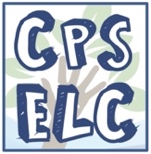 National Improvement Framework Priority:    Improvement in attainment, particularly in literacy and numeracyClosing the attainment gap between the most and least disadvantaged children and young peopleImprovement in children and young people's health and wellbeingImprovement in employability skills and sustained, positive school-leaver destinations for all young peopleNational Improvement Framework Priority:    Improvement in attainment, particularly in literacy and numeracyClosing the attainment gap between the most and least disadvantaged children and young peopleImprovement in children and young people's health and wellbeingImprovement in employability skills and sustained, positive school-leaver destinations for all young peopleNational Improvement Framework Priority:    Improvement in attainment, particularly in literacy and numeracyClosing the attainment gap between the most and least disadvantaged children and young peopleImprovement in children and young people's health and wellbeingImprovement in employability skills and sustained, positive school-leaver destinations for all young peopleNational Improvement Framework Priority:    Improvement in attainment, particularly in literacy and numeracyClosing the attainment gap between the most and least disadvantaged children and young peopleImprovement in children and young people's health and wellbeingImprovement in employability skills and sustained, positive school-leaver destinations for all young peopleNational Improvement Framework Priority:    Improvement in attainment, particularly in literacy and numeracyClosing the attainment gap between the most and least disadvantaged children and young peopleImprovement in children and young people's health and wellbeingImprovement in employability skills and sustained, positive school-leaver destinations for all young peopleNational Improvement Framework Priority:    Improvement in attainment, particularly in literacy and numeracyClosing the attainment gap between the most and least disadvantaged children and young peopleImprovement in children and young people's health and wellbeingImprovement in employability skills and sustained, positive school-leaver destinations for all young peopleNational Improvement Framework Priority:    Improvement in attainment, particularly in literacy and numeracyClosing the attainment gap between the most and least disadvantaged children and young peopleImprovement in children and young people's health and wellbeingImprovement in employability skills and sustained, positive school-leaver destinations for all young peopleFocused Priority: This session we will focus on personalising learning, teaching and assessment to further build on our universal, additional and intensive support approaches.  We will achieve this by developing our approaches to observations, interactions, planning and tracking.Why is this important now?The global pandemic had huge potential to impact negatively on pace, progression and attainment.  We also had an entirely new ELC team and were offering new types of provision.  These two factors put some limits on what we could achieve last session and although we know from our self-evaluation processes that we have made positive inroads to building new systems and structures to deliver high-quality experiences and outcomes for learners, we now want to build on this.  We know high-quality learning experiences and early interventions are essential to help children realise their potential.  This is especially true for reducing the poverty-related attainment gap. Focused Priority: This session we will focus on personalising learning, teaching and assessment to further build on our universal, additional and intensive support approaches.  We will achieve this by developing our approaches to observations, interactions, planning and tracking.Why is this important now?The global pandemic had huge potential to impact negatively on pace, progression and attainment.  We also had an entirely new ELC team and were offering new types of provision.  These two factors put some limits on what we could achieve last session and although we know from our self-evaluation processes that we have made positive inroads to building new systems and structures to deliver high-quality experiences and outcomes for learners, we now want to build on this.  We know high-quality learning experiences and early interventions are essential to help children realise their potential.  This is especially true for reducing the poverty-related attainment gap. Focused Priority: This session we will focus on personalising learning, teaching and assessment to further build on our universal, additional and intensive support approaches.  We will achieve this by developing our approaches to observations, interactions, planning and tracking.Why is this important now?The global pandemic had huge potential to impact negatively on pace, progression and attainment.  We also had an entirely new ELC team and were offering new types of provision.  These two factors put some limits on what we could achieve last session and although we know from our self-evaluation processes that we have made positive inroads to building new systems and structures to deliver high-quality experiences and outcomes for learners, we now want to build on this.  We know high-quality learning experiences and early interventions are essential to help children realise their potential.  This is especially true for reducing the poverty-related attainment gap. Focused Priority: This session we will focus on personalising learning, teaching and assessment to further build on our universal, additional and intensive support approaches.  We will achieve this by developing our approaches to observations, interactions, planning and tracking.Why is this important now?The global pandemic had huge potential to impact negatively on pace, progression and attainment.  We also had an entirely new ELC team and were offering new types of provision.  These two factors put some limits on what we could achieve last session and although we know from our self-evaluation processes that we have made positive inroads to building new systems and structures to deliver high-quality experiences and outcomes for learners, we now want to build on this.  We know high-quality learning experiences and early interventions are essential to help children realise their potential.  This is especially true for reducing the poverty-related attainment gap. Focused Priority: This session we will focus on personalising learning, teaching and assessment to further build on our universal, additional and intensive support approaches.  We will achieve this by developing our approaches to observations, interactions, planning and tracking.Why is this important now?The global pandemic had huge potential to impact negatively on pace, progression and attainment.  We also had an entirely new ELC team and were offering new types of provision.  These two factors put some limits on what we could achieve last session and although we know from our self-evaluation processes that we have made positive inroads to building new systems and structures to deliver high-quality experiences and outcomes for learners, we now want to build on this.  We know high-quality learning experiences and early interventions are essential to help children realise their potential.  This is especially true for reducing the poverty-related attainment gap. Focused Priority: This session we will focus on personalising learning, teaching and assessment to further build on our universal, additional and intensive support approaches.  We will achieve this by developing our approaches to observations, interactions, planning and tracking.Why is this important now?The global pandemic had huge potential to impact negatively on pace, progression and attainment.  We also had an entirely new ELC team and were offering new types of provision.  These two factors put some limits on what we could achieve last session and although we know from our self-evaluation processes that we have made positive inroads to building new systems and structures to deliver high-quality experiences and outcomes for learners, we now want to build on this.  We know high-quality learning experiences and early interventions are essential to help children realise their potential.  This is especially true for reducing the poverty-related attainment gap. Focused Priority: This session we will focus on personalising learning, teaching and assessment to further build on our universal, additional and intensive support approaches.  We will achieve this by developing our approaches to observations, interactions, planning and tracking.Why is this important now?The global pandemic had huge potential to impact negatively on pace, progression and attainment.  We also had an entirely new ELC team and were offering new types of provision.  These two factors put some limits on what we could achieve last session and although we know from our self-evaluation processes that we have made positive inroads to building new systems and structures to deliver high-quality experiences and outcomes for learners, we now want to build on this.  We know high-quality learning experiences and early interventions are essential to help children realise their potential.  This is especially true for reducing the poverty-related attainment gap. NIF DriversNIF DriversNIF DriversNIF DriversHGIOELC Quality IndicatorsHGIOELC Quality IndicatorsHGIOELC Quality Indicatorsschool leadershipteacher professionalismteacher professionalismparental engagement2.2 Curriculum 2.3 Learning, teaching and assessment 2.4 Personalised support  3.2 Securing children’s progress 3.3 Developing creativity and skills for life and learning 2.2 Curriculum 2.3 Learning, teaching and assessment 2.4 Personalised support  3.2 Securing children’s progress 3.3 Developing creativity and skills for life and learning 2.2 Curriculum 2.3 Learning, teaching and assessment 2.4 Personalised support  3.2 Securing children’s progress 3.3 Developing creativity and skills for life and learning PERFORMANCE INFORMATIONSCHOOL IMPROVEMENTSCHOOL IMPROVEMENTASSESSMENT OF CHILDREN’S PROGRESS2.2 Curriculum 2.3 Learning, teaching and assessment 2.4 Personalised support  3.2 Securing children’s progress 3.3 Developing creativity and skills for life and learning 2.2 Curriculum 2.3 Learning, teaching and assessment 2.4 Personalised support  3.2 Securing children’s progress 3.3 Developing creativity and skills for life and learning 2.2 Curriculum 2.3 Learning, teaching and assessment 2.4 Personalised support  3.2 Securing children’s progress 3.3 Developing creativity and skills for life and learning Expected ImpactExpected ImpactStrategic Actions PlannedStrategic Actions PlannedResponsibilitiesMeasure of Success(Triangulation of Evidence)TimescalesPupils will: Have a richer high-quality lived experience in the nursery. Have detailed and consistent, high quality assessments of their development mapped in their PLJs  Deeper engagement of pupils in their learning through play.Have realised Improvements in attainment data for literacy, numeracy and health and wellbeing.ELC team will: Have increased practitioner confidence in moderation and assessment through observation, interactions, tracking and reporting.Have increased cohesion working together to realise, consistent high-quality learning experiences for our pupils.Families will: (through discussions with confident, informed ELC team members) be better equipped with practical ways to support their child’s healthy physical, social, emotional and cognitive growth.  Pupils will: Have a richer high-quality lived experience in the nursery. Have detailed and consistent, high quality assessments of their development mapped in their PLJs  Deeper engagement of pupils in their learning through play.Have realised Improvements in attainment data for literacy, numeracy and health and wellbeing.ELC team will: Have increased practitioner confidence in moderation and assessment through observation, interactions, tracking and reporting.Have increased cohesion working together to realise, consistent high-quality learning experiences for our pupils.Families will: (through discussions with confident, informed ELC team members) be better equipped with practical ways to support their child’s healthy physical, social, emotional and cognitive growth.  Complete team self-evaluation using HGIOELC.  This will give a baseline and identify opportunities for specific enhancements that can be taken forward with relevant PDSA cycles and action plansComplete team self-evaluation using HGIOELC.  This will give a baseline and identify opportunities for specific enhancements that can be taken forward with relevant PDSA cycles and action plansEYOs, SEYOs, EYLO, NT, EYDO, EYPT and SLTteam members to identify which aspects of NIP is most relevant to their interests and skillset.  Subsequent roles and responsibilities will be clearly identified through PDSA cycles, action planning and collegiate planning and appraisals.Pupils and families to be involved through active engagement through little voices, family groups and workshops, parent chats, engagement activities at drop-off and collectionIterative Audit data: baseline, comparative, formative assessment of staff, pupil and family views.Little Voices feedback.Families Focus Group feedback.Assessment matricesPLJ’sLearning WallsELiPSEarly Level Benchmark tracking to inform planning and next stepsNursery planning formatsModel for Improvement PDSA cycles plans and statistical data.Terms 1 & 2Pupils will: Have a richer high-quality lived experience in the nursery. Have detailed and consistent, high quality assessments of their development mapped in their PLJs  Deeper engagement of pupils in their learning through play.Have realised Improvements in attainment data for literacy, numeracy and health and wellbeing.ELC team will: Have increased practitioner confidence in moderation and assessment through observation, interactions, tracking and reporting.Have increased cohesion working together to realise, consistent high-quality learning experiences for our pupils.Families will: (through discussions with confident, informed ELC team members) be better equipped with practical ways to support their child’s healthy physical, social, emotional and cognitive growth.  Pupils will: Have a richer high-quality lived experience in the nursery. Have detailed and consistent, high quality assessments of their development mapped in their PLJs  Deeper engagement of pupils in their learning through play.Have realised Improvements in attainment data for literacy, numeracy and health and wellbeing.ELC team will: Have increased practitioner confidence in moderation and assessment through observation, interactions, tracking and reporting.Have increased cohesion working together to realise, consistent high-quality learning experiences for our pupils.Families will: (through discussions with confident, informed ELC team members) be better equipped with practical ways to support their child’s healthy physical, social, emotional and cognitive growth.  Engage in relevant professional reading around ELC Pedagogy, in particular: observations, interactions, tracking and reporting.Engage in relevant professional reading around ELC Pedagogy, in particular: observations, interactions, tracking and reporting.EYOs, SEYOs, EYLO, NT, EYDO, EYPT and SLTteam members to identify which aspects of NIP is most relevant to their interests and skillset.  Subsequent roles and responsibilities will be clearly identified through PDSA cycles, action planning and collegiate planning and appraisals.Pupils and families to be involved through active engagement through little voices, family groups and workshops, parent chats, engagement activities at drop-off and collectionIterative Audit data: baseline, comparative, formative assessment of staff, pupil and family views.Little Voices feedback.Families Focus Group feedback.Assessment matricesPLJ’sLearning WallsELiPSEarly Level Benchmark tracking to inform planning and next stepsNursery planning formatsModel for Improvement PDSA cycles plans and statistical data.Term 2 onwardsPupils will: Have a richer high-quality lived experience in the nursery. Have detailed and consistent, high quality assessments of their development mapped in their PLJs  Deeper engagement of pupils in their learning through play.Have realised Improvements in attainment data for literacy, numeracy and health and wellbeing.ELC team will: Have increased practitioner confidence in moderation and assessment through observation, interactions, tracking and reporting.Have increased cohesion working together to realise, consistent high-quality learning experiences for our pupils.Families will: (through discussions with confident, informed ELC team members) be better equipped with practical ways to support their child’s healthy physical, social, emotional and cognitive growth.  Pupils will: Have a richer high-quality lived experience in the nursery. Have detailed and consistent, high quality assessments of their development mapped in their PLJs  Deeper engagement of pupils in their learning through play.Have realised Improvements in attainment data for literacy, numeracy and health and wellbeing.ELC team will: Have increased practitioner confidence in moderation and assessment through observation, interactions, tracking and reporting.Have increased cohesion working together to realise, consistent high-quality learning experiences for our pupils.Families will: (through discussions with confident, informed ELC team members) be better equipped with practical ways to support their child’s healthy physical, social, emotional and cognitive growth.  Termly 1:1 meetings with ELC team and SLT to discuss and monitor leadership successes and opportunities for development.Termly 1:1 meetings with ELC team and SLT to discuss and monitor leadership successes and opportunities for development.EYOs, SEYOs, EYLO, NT, EYDO, EYPT and SLTteam members to identify which aspects of NIP is most relevant to their interests and skillset.  Subsequent roles and responsibilities will be clearly identified through PDSA cycles, action planning and collegiate planning and appraisals.Pupils and families to be involved through active engagement through little voices, family groups and workshops, parent chats, engagement activities at drop-off and collectionIterative Audit data: baseline, comparative, formative assessment of staff, pupil and family views.Little Voices feedback.Families Focus Group feedback.Assessment matricesPLJ’sLearning WallsELiPSEarly Level Benchmark tracking to inform planning and next stepsNursery planning formatsModel for Improvement PDSA cycles plans and statistical data.TermlyPupils will: Have a richer high-quality lived experience in the nursery. Have detailed and consistent, high quality assessments of their development mapped in their PLJs  Deeper engagement of pupils in their learning through play.Have realised Improvements in attainment data for literacy, numeracy and health and wellbeing.ELC team will: Have increased practitioner confidence in moderation and assessment through observation, interactions, tracking and reporting.Have increased cohesion working together to realise, consistent high-quality learning experiences for our pupils.Families will: (through discussions with confident, informed ELC team members) be better equipped with practical ways to support their child’s healthy physical, social, emotional and cognitive growth.  Pupils will: Have a richer high-quality lived experience in the nursery. Have detailed and consistent, high quality assessments of their development mapped in their PLJs  Deeper engagement of pupils in their learning through play.Have realised Improvements in attainment data for literacy, numeracy and health and wellbeing.ELC team will: Have increased practitioner confidence in moderation and assessment through observation, interactions, tracking and reporting.Have increased cohesion working together to realise, consistent high-quality learning experiences for our pupils.Families will: (through discussions with confident, informed ELC team members) be better equipped with practical ways to support their child’s healthy physical, social, emotional and cognitive growth.  Develop consistent use of Seesaw and new PLJs to record and report successesDevelop consistent use of Seesaw and new PLJs to record and report successesEYOs, SEYOs, EYLO, NT, EYDO, EYPT and SLTteam members to identify which aspects of NIP is most relevant to their interests and skillset.  Subsequent roles and responsibilities will be clearly identified through PDSA cycles, action planning and collegiate planning and appraisals.Pupils and families to be involved through active engagement through little voices, family groups and workshops, parent chats, engagement activities at drop-off and collectionIterative Audit data: baseline, comparative, formative assessment of staff, pupil and family views.Little Voices feedback.Families Focus Group feedback.Assessment matricesPLJ’sLearning WallsELiPSEarly Level Benchmark tracking to inform planning and next stepsNursery planning formatsModel for Improvement PDSA cycles plans and statistical data.TermlyPupils will: Have a richer high-quality lived experience in the nursery. Have detailed and consistent, high quality assessments of their development mapped in their PLJs  Deeper engagement of pupils in their learning through play.Have realised Improvements in attainment data for literacy, numeracy and health and wellbeing.ELC team will: Have increased practitioner confidence in moderation and assessment through observation, interactions, tracking and reporting.Have increased cohesion working together to realise, consistent high-quality learning experiences for our pupils.Families will: (through discussions with confident, informed ELC team members) be better equipped with practical ways to support their child’s healthy physical, social, emotional and cognitive growth.  Pupils will: Have a richer high-quality lived experience in the nursery. Have detailed and consistent, high quality assessments of their development mapped in their PLJs  Deeper engagement of pupils in their learning through play.Have realised Improvements in attainment data for literacy, numeracy and health and wellbeing.ELC team will: Have increased practitioner confidence in moderation and assessment through observation, interactions, tracking and reporting.Have increased cohesion working together to realise, consistent high-quality learning experiences for our pupils.Families will: (through discussions with confident, informed ELC team members) be better equipped with practical ways to support their child’s healthy physical, social, emotional and cognitive growth.  Review nursery planning formats to ensure these support planning for assessment and support a clear assessment methodologyReview nursery planning formats to ensure these support planning for assessment and support a clear assessment methodologyEYOs, SEYOs, EYLO, NT, EYDO, EYPT and SLTteam members to identify which aspects of NIP is most relevant to their interests and skillset.  Subsequent roles and responsibilities will be clearly identified through PDSA cycles, action planning and collegiate planning and appraisals.Pupils and families to be involved through active engagement through little voices, family groups and workshops, parent chats, engagement activities at drop-off and collectionIterative Audit data: baseline, comparative, formative assessment of staff, pupil and family views.Little Voices feedback.Families Focus Group feedback.Assessment matricesPLJ’sLearning WallsELiPSEarly Level Benchmark tracking to inform planning and next stepsNursery planning formatsModel for Improvement PDSA cycles plans and statistical data.Reviewed  termlyPupils will: Have a richer high-quality lived experience in the nursery. Have detailed and consistent, high quality assessments of their development mapped in their PLJs  Deeper engagement of pupils in their learning through play.Have realised Improvements in attainment data for literacy, numeracy and health and wellbeing.ELC team will: Have increased practitioner confidence in moderation and assessment through observation, interactions, tracking and reporting.Have increased cohesion working together to realise, consistent high-quality learning experiences for our pupils.Families will: (through discussions with confident, informed ELC team members) be better equipped with practical ways to support their child’s healthy physical, social, emotional and cognitive growth.  Pupils will: Have a richer high-quality lived experience in the nursery. Have detailed and consistent, high quality assessments of their development mapped in their PLJs  Deeper engagement of pupils in their learning through play.Have realised Improvements in attainment data for literacy, numeracy and health and wellbeing.ELC team will: Have increased practitioner confidence in moderation and assessment through observation, interactions, tracking and reporting.Have increased cohesion working together to realise, consistent high-quality learning experiences for our pupils.Families will: (through discussions with confident, informed ELC team members) be better equipped with practical ways to support their child’s healthy physical, social, emotional and cognitive growth.  Groups of children and individuals to be identified on a termly basis for intensive additional support (in nursery and at home where possible).  Groups of children and individuals to be identified on a termly basis for intensive additional support (in nursery and at home where possible).  EYOs, SEYOs, EYLO, NT, EYDO, EYPT and SLTteam members to identify which aspects of NIP is most relevant to their interests and skillset.  Subsequent roles and responsibilities will be clearly identified through PDSA cycles, action planning and collegiate planning and appraisals.Pupils and families to be involved through active engagement through little voices, family groups and workshops, parent chats, engagement activities at drop-off and collectionIterative Audit data: baseline, comparative, formative assessment of staff, pupil and family views.Little Voices feedback.Families Focus Group feedback.Assessment matricesPLJ’sLearning WallsELiPSEarly Level Benchmark tracking to inform planning and next stepsNursery planning formatsModel for Improvement PDSA cycles plans and statistical data.Reviewed  termlyPupils will: Have a richer high-quality lived experience in the nursery. Have detailed and consistent, high quality assessments of their development mapped in their PLJs  Deeper engagement of pupils in their learning through play.Have realised Improvements in attainment data for literacy, numeracy and health and wellbeing.ELC team will: Have increased practitioner confidence in moderation and assessment through observation, interactions, tracking and reporting.Have increased cohesion working together to realise, consistent high-quality learning experiences for our pupils.Families will: (through discussions with confident, informed ELC team members) be better equipped with practical ways to support their child’s healthy physical, social, emotional and cognitive growth.  Pupils will: Have a richer high-quality lived experience in the nursery. Have detailed and consistent, high quality assessments of their development mapped in their PLJs  Deeper engagement of pupils in their learning through play.Have realised Improvements in attainment data for literacy, numeracy and health and wellbeing.ELC team will: Have increased practitioner confidence in moderation and assessment through observation, interactions, tracking and reporting.Have increased cohesion working together to realise, consistent high-quality learning experiences for our pupils.Families will: (through discussions with confident, informed ELC team members) be better equipped with practical ways to support their child’s healthy physical, social, emotional and cognitive growth.  SMART targets to be agreed for raising attainment, with further assessment data reviewed throughout term.SMART targets to be agreed for raising attainment, with further assessment data reviewed throughout term.EYOs, SEYOs, EYLO, NT, EYDO, EYPT and SLTteam members to identify which aspects of NIP is most relevant to their interests and skillset.  Subsequent roles and responsibilities will be clearly identified through PDSA cycles, action planning and collegiate planning and appraisals.Pupils and families to be involved through active engagement through little voices, family groups and workshops, parent chats, engagement activities at drop-off and collectionIterative Audit data: baseline, comparative, formative assessment of staff, pupil and family views.Little Voices feedback.Families Focus Group feedback.Assessment matricesPLJ’sLearning WallsELiPSEarly Level Benchmark tracking to inform planning and next stepsNursery planning formatsModel for Improvement PDSA cycles plans and statistical data.Reviewed  termlyPupils will: Have a richer high-quality lived experience in the nursery. Have detailed and consistent, high quality assessments of their development mapped in their PLJs  Deeper engagement of pupils in their learning through play.Have realised Improvements in attainment data for literacy, numeracy and health and wellbeing.ELC team will: Have increased practitioner confidence in moderation and assessment through observation, interactions, tracking and reporting.Have increased cohesion working together to realise, consistent high-quality learning experiences for our pupils.Families will: (through discussions with confident, informed ELC team members) be better equipped with practical ways to support their child’s healthy physical, social, emotional and cognitive growth.  Pupils will: Have a richer high-quality lived experience in the nursery. Have detailed and consistent, high quality assessments of their development mapped in their PLJs  Deeper engagement of pupils in their learning through play.Have realised Improvements in attainment data for literacy, numeracy and health and wellbeing.ELC team will: Have increased practitioner confidence in moderation and assessment through observation, interactions, tracking and reporting.Have increased cohesion working together to realise, consistent high-quality learning experiences for our pupils.Families will: (through discussions with confident, informed ELC team members) be better equipped with practical ways to support their child’s healthy physical, social, emotional and cognitive growth.  Allocate a team Professional development spaces (physical and virtual) to record working memory of developments and activities. Allocate a team Professional development spaces (physical and virtual) to record working memory of developments and activities. EYOs, SEYOs, EYLO, NT, EYDO, EYPT and SLTteam members to identify which aspects of NIP is most relevant to their interests and skillset.  Subsequent roles and responsibilities will be clearly identified through PDSA cycles, action planning and collegiate planning and appraisals.Pupils and families to be involved through active engagement through little voices, family groups and workshops, parent chats, engagement activities at drop-off and collectionIterative Audit data: baseline, comparative, formative assessment of staff, pupil and family views.Little Voices feedback.Families Focus Group feedback.Assessment matricesPLJ’sLearning WallsELiPSEarly Level Benchmark tracking to inform planning and next stepsNursery planning formatsModel for Improvement PDSA cycles plans and statistical data.Terms 1 & 2Pupils will: Have a richer high-quality lived experience in the nursery. Have detailed and consistent, high quality assessments of their development mapped in their PLJs  Deeper engagement of pupils in their learning through play.Have realised Improvements in attainment data for literacy, numeracy and health and wellbeing.ELC team will: Have increased practitioner confidence in moderation and assessment through observation, interactions, tracking and reporting.Have increased cohesion working together to realise, consistent high-quality learning experiences for our pupils.Families will: (through discussions with confident, informed ELC team members) be better equipped with practical ways to support their child’s healthy physical, social, emotional and cognitive growth.  Pupils will: Have a richer high-quality lived experience in the nursery. Have detailed and consistent, high quality assessments of their development mapped in their PLJs  Deeper engagement of pupils in their learning through play.Have realised Improvements in attainment data for literacy, numeracy and health and wellbeing.ELC team will: Have increased practitioner confidence in moderation and assessment through observation, interactions, tracking and reporting.Have increased cohesion working together to realise, consistent high-quality learning experiences for our pupils.Families will: (through discussions with confident, informed ELC team members) be better equipped with practical ways to support their child’s healthy physical, social, emotional and cognitive growth.  Learning Walls and PLJs to be updated frequently to record working memory of pupil experience. Learning Walls and PLJs to be updated frequently to record working memory of pupil experience. EYOs, SEYOs, EYLO, NT, EYDO, EYPT and SLTteam members to identify which aspects of NIP is most relevant to their interests and skillset.  Subsequent roles and responsibilities will be clearly identified through PDSA cycles, action planning and collegiate planning and appraisals.Pupils and families to be involved through active engagement through little voices, family groups and workshops, parent chats, engagement activities at drop-off and collectionIterative Audit data: baseline, comparative, formative assessment of staff, pupil and family views.Little Voices feedback.Families Focus Group feedback.Assessment matricesPLJ’sLearning WallsELiPSEarly Level Benchmark tracking to inform planning and next stepsNursery planning formatsModel for Improvement PDSA cycles plans and statistical data.Reviewed termlyOngoing EvaluationOngoing EvaluationOngoing EvaluationOngoing EvaluationOngoing EvaluationOngoing EvaluationOngoing EvaluationSession 2021 -2022	Improvement Plan - Cowdenbeath Primary SchoolNational Improvement Framework Priority:    Closing the attainment gap between the most and least disadvantaged children and young peopleImprovement in employability skills and sustained, positive school-leaver destinations for all young peopleNational Improvement Framework Priority:    Closing the attainment gap between the most and least disadvantaged children and young peopleImprovement in employability skills and sustained, positive school-leaver destinations for all young peopleNational Improvement Framework Priority:    Closing the attainment gap between the most and least disadvantaged children and young peopleImprovement in employability skills and sustained, positive school-leaver destinations for all young peopleNational Improvement Framework Priority:    Closing the attainment gap between the most and least disadvantaged children and young peopleImprovement in employability skills and sustained, positive school-leaver destinations for all young peopleNational Improvement Framework Priority:    Closing the attainment gap between the most and least disadvantaged children and young peopleImprovement in employability skills and sustained, positive school-leaver destinations for all young peopleNational Improvement Framework Priority:    Closing the attainment gap between the most and least disadvantaged children and young peopleImprovement in employability skills and sustained, positive school-leaver destinations for all young peopleNational Improvement Framework Priority:    Closing the attainment gap between the most and least disadvantaged children and young peopleImprovement in employability skills and sustained, positive school-leaver destinations for all young peopleFocused Priority: This session, we want to increase the number of meaningful opportunities for staff, pupils, and families to have collaborative ownership of the nursery and the nursery improvement methodology.Why is this important now?The global pandemic continues to impact on the way we work, and although we have developed new and creative ways to build and maintain productive partnerships with our parents, we wish to build on this and are hopeful that there will be more scope this session.  We know that partnerships with families and early interventions are key factors in pupil’s life-long and life-wide success.  We would like to now consider how we can resume the good practice we began to develop or previously provided, as well as exploring ways in which we can make these practices resilient and sustainable should further covid precautions be resumed.Focused Priority: This session, we want to increase the number of meaningful opportunities for staff, pupils, and families to have collaborative ownership of the nursery and the nursery improvement methodology.Why is this important now?The global pandemic continues to impact on the way we work, and although we have developed new and creative ways to build and maintain productive partnerships with our parents, we wish to build on this and are hopeful that there will be more scope this session.  We know that partnerships with families and early interventions are key factors in pupil’s life-long and life-wide success.  We would like to now consider how we can resume the good practice we began to develop or previously provided, as well as exploring ways in which we can make these practices resilient and sustainable should further covid precautions be resumed.Focused Priority: This session, we want to increase the number of meaningful opportunities for staff, pupils, and families to have collaborative ownership of the nursery and the nursery improvement methodology.Why is this important now?The global pandemic continues to impact on the way we work, and although we have developed new and creative ways to build and maintain productive partnerships with our parents, we wish to build on this and are hopeful that there will be more scope this session.  We know that partnerships with families and early interventions are key factors in pupil’s life-long and life-wide success.  We would like to now consider how we can resume the good practice we began to develop or previously provided, as well as exploring ways in which we can make these practices resilient and sustainable should further covid precautions be resumed.Focused Priority: This session, we want to increase the number of meaningful opportunities for staff, pupils, and families to have collaborative ownership of the nursery and the nursery improvement methodology.Why is this important now?The global pandemic continues to impact on the way we work, and although we have developed new and creative ways to build and maintain productive partnerships with our parents, we wish to build on this and are hopeful that there will be more scope this session.  We know that partnerships with families and early interventions are key factors in pupil’s life-long and life-wide success.  We would like to now consider how we can resume the good practice we began to develop or previously provided, as well as exploring ways in which we can make these practices resilient and sustainable should further covid precautions be resumed.Focused Priority: This session, we want to increase the number of meaningful opportunities for staff, pupils, and families to have collaborative ownership of the nursery and the nursery improvement methodology.Why is this important now?The global pandemic continues to impact on the way we work, and although we have developed new and creative ways to build and maintain productive partnerships with our parents, we wish to build on this and are hopeful that there will be more scope this session.  We know that partnerships with families and early interventions are key factors in pupil’s life-long and life-wide success.  We would like to now consider how we can resume the good practice we began to develop or previously provided, as well as exploring ways in which we can make these practices resilient and sustainable should further covid precautions be resumed.Focused Priority: This session, we want to increase the number of meaningful opportunities for staff, pupils, and families to have collaborative ownership of the nursery and the nursery improvement methodology.Why is this important now?The global pandemic continues to impact on the way we work, and although we have developed new and creative ways to build and maintain productive partnerships with our parents, we wish to build on this and are hopeful that there will be more scope this session.  We know that partnerships with families and early interventions are key factors in pupil’s life-long and life-wide success.  We would like to now consider how we can resume the good practice we began to develop or previously provided, as well as exploring ways in which we can make these practices resilient and sustainable should further covid precautions be resumed.Focused Priority: This session, we want to increase the number of meaningful opportunities for staff, pupils, and families to have collaborative ownership of the nursery and the nursery improvement methodology.Why is this important now?The global pandemic continues to impact on the way we work, and although we have developed new and creative ways to build and maintain productive partnerships with our parents, we wish to build on this and are hopeful that there will be more scope this session.  We know that partnerships with families and early interventions are key factors in pupil’s life-long and life-wide success.  We would like to now consider how we can resume the good practice we began to develop or previously provided, as well as exploring ways in which we can make these practices resilient and sustainable should further covid precautions be resumed.NIF DriversNIF DriversNIF DriversNIF DriversHGIOELC Quality IndicatorsHGIOELC Quality IndicatorsHGIOELC Quality IndicatorsSCHOOL LEADERSHIPteacher professionalismteacher professionalismPARENTAL ENGAGEMENT1.1 Self-evaluation for self-improvement 1.2 Leadership of learning 1.3 Leadership of change 2.5 Family learning 
2.7 Partnerships 3.1 Ensuring wellbeing, equality and inclusion 1.1 Self-evaluation for self-improvement 1.2 Leadership of learning 1.3 Leadership of change 2.5 Family learning 
2.7 Partnerships 3.1 Ensuring wellbeing, equality and inclusion 1.1 Self-evaluation for self-improvement 1.2 Leadership of learning 1.3 Leadership of change 2.5 Family learning 
2.7 Partnerships 3.1 Ensuring wellbeing, equality and inclusion performance informationSCHOOL IMPROVEMENTSCHOOL IMPROVEMENTassessment of children’s progress1.1 Self-evaluation for self-improvement 1.2 Leadership of learning 1.3 Leadership of change 2.5 Family learning 
2.7 Partnerships 3.1 Ensuring wellbeing, equality and inclusion 1.1 Self-evaluation for self-improvement 1.2 Leadership of learning 1.3 Leadership of change 2.5 Family learning 
2.7 Partnerships 3.1 Ensuring wellbeing, equality and inclusion 1.1 Self-evaluation for self-improvement 1.2 Leadership of learning 1.3 Leadership of change 2.5 Family learning 
2.7 Partnerships 3.1 Ensuring wellbeing, equality and inclusion Expected ImpactExpected ImpactStrategic Actions PlannedStrategic Actions PlannedResponsibilitiesMeasure of Success(Triangulation of Evidence)TimescalesPupils will:have increased engagement in nursery improvement.ELC team will:have increased leadership opportunities for nursery improvement.Families will:have increased engagement in nursery improvement.ELCC will:have more meaningful, resilient, and sustainable approaches to nursery improvement.Pupils will:have increased engagement in nursery improvement.ELC team will:have increased leadership opportunities for nursery improvement.Families will:have increased engagement in nursery improvement.ELCC will:have more meaningful, resilient, and sustainable approaches to nursery improvement.Self-evaluation of our existing partnership working and the ways we engage with families using HGIOELCSelf-evaluation of our existing partnership working and the ways we engage with families using HGIOELCEYOs, SEYOs, EYLO, NT, EYDO, EYPT and SLTteam members to identify which aspects of NIP is most relevant to their interests and skillset.  Subsequent roles and responsibilities will be clearly identified through PDSA cycles, action planning and collegiate planning and appraisals.Pupils and families to be involved through active engagement through little voices, family groups and workshops, parent chats, engagement activities at drop-off and collectionIterative Audit data: baseline, comparative, formative assessment of staff, pupil and family views.Little Voices feedback.Families Focus Group feedback.Assessment matricesPLJ’sLearning WallsELiPSNursery planning formatsModel for Improvement PDSA cycles plans and statistical data.Terms 1 & 2Pupils will:have increased engagement in nursery improvement.ELC team will:have increased leadership opportunities for nursery improvement.Families will:have increased engagement in nursery improvement.ELCC will:have more meaningful, resilient, and sustainable approaches to nursery improvement.Pupils will:have increased engagement in nursery improvement.ELC team will:have increased leadership opportunities for nursery improvement.Families will:have increased engagement in nursery improvement.ELCC will:have more meaningful, resilient, and sustainable approaches to nursery improvement.In partnership with pupils and their families, identify suitable next steps and implement.In partnership with pupils and their families, identify suitable next steps and implement.EYOs, SEYOs, EYLO, NT, EYDO, EYPT and SLTteam members to identify which aspects of NIP is most relevant to their interests and skillset.  Subsequent roles and responsibilities will be clearly identified through PDSA cycles, action planning and collegiate planning and appraisals.Pupils and families to be involved through active engagement through little voices, family groups and workshops, parent chats, engagement activities at drop-off and collectionIterative Audit data: baseline, comparative, formative assessment of staff, pupil and family views.Little Voices feedback.Families Focus Group feedback.Assessment matricesPLJ’sLearning WallsELiPSNursery planning formatsModel for Improvement PDSA cycles plans and statistical data.Term 2Pupils will:have increased engagement in nursery improvement.ELC team will:have increased leadership opportunities for nursery improvement.Families will:have increased engagement in nursery improvement.ELCC will:have more meaningful, resilient, and sustainable approaches to nursery improvement.Pupils will:have increased engagement in nursery improvement.ELC team will:have increased leadership opportunities for nursery improvement.Families will:have increased engagement in nursery improvement.ELCC will:have more meaningful, resilient, and sustainable approaches to nursery improvement.Explore opportunities for increased family interactions: family learning groups, breakfast cafes, PEEP, Bookbug…Explore opportunities for increased family interactions: family learning groups, breakfast cafes, PEEP, Bookbug…EYOs, SEYOs, EYLO, NT, EYDO, EYPT and SLTteam members to identify which aspects of NIP is most relevant to their interests and skillset.  Subsequent roles and responsibilities will be clearly identified through PDSA cycles, action planning and collegiate planning and appraisals.Pupils and families to be involved through active engagement through little voices, family groups and workshops, parent chats, engagement activities at drop-off and collectionIterative Audit data: baseline, comparative, formative assessment of staff, pupil and family views.Little Voices feedback.Families Focus Group feedback.Assessment matricesPLJ’sLearning WallsELiPSNursery planning formatsModel for Improvement PDSA cycles plans and statistical data.Term 2 onwards (covid guidelines) permittingPupils will:have increased engagement in nursery improvement.ELC team will:have increased leadership opportunities for nursery improvement.Families will:have increased engagement in nursery improvement.ELCC will:have more meaningful, resilient, and sustainable approaches to nursery improvement.Pupils will:have increased engagement in nursery improvement.ELC team will:have increased leadership opportunities for nursery improvement.Families will:have increased engagement in nursery improvement.ELCC will:have more meaningful, resilient, and sustainable approaches to nursery improvement.Develop termly Family Focus Group for self-evaluation purposes where families views and perspectives are actively sought re nursery improvement. Develop termly Family Focus Group for self-evaluation purposes where families views and perspectives are actively sought re nursery improvement. EYOs, SEYOs, EYLO, NT, EYDO, EYPT and SLTteam members to identify which aspects of NIP is most relevant to their interests and skillset.  Subsequent roles and responsibilities will be clearly identified through PDSA cycles, action planning and collegiate planning and appraisals.Pupils and families to be involved through active engagement through little voices, family groups and workshops, parent chats, engagement activities at drop-off and collectionIterative Audit data: baseline, comparative, formative assessment of staff, pupil and family views.Little Voices feedback.Families Focus Group feedback.Assessment matricesPLJ’sLearning WallsELiPSNursery planning formatsModel for Improvement PDSA cycles plans and statistical data.TermlyPupils will:have increased engagement in nursery improvement.ELC team will:have increased leadership opportunities for nursery improvement.Families will:have increased engagement in nursery improvement.ELCC will:have more meaningful, resilient, and sustainable approaches to nursery improvement.Pupils will:have increased engagement in nursery improvement.ELC team will:have increased leadership opportunities for nursery improvement.Families will:have increased engagement in nursery improvement.ELCC will:have more meaningful, resilient, and sustainable approaches to nursery improvement.In partnership with Parent Council, review opportunities for enhancement and wider family engagement.In partnership with Parent Council, review opportunities for enhancement and wider family engagement.EYOs, SEYOs, EYLO, NT, EYDO, EYPT and SLTteam members to identify which aspects of NIP is most relevant to their interests and skillset.  Subsequent roles and responsibilities will be clearly identified through PDSA cycles, action planning and collegiate planning and appraisals.Pupils and families to be involved through active engagement through little voices, family groups and workshops, parent chats, engagement activities at drop-off and collectionIterative Audit data: baseline, comparative, formative assessment of staff, pupil and family views.Little Voices feedback.Families Focus Group feedback.Assessment matricesPLJ’sLearning WallsELiPSNursery planning formatsModel for Improvement PDSA cycles plans and statistical data.Term 2Pupils will:have increased engagement in nursery improvement.ELC team will:have increased leadership opportunities for nursery improvement.Families will:have increased engagement in nursery improvement.ELCC will:have more meaningful, resilient, and sustainable approaches to nursery improvement.Pupils will:have increased engagement in nursery improvement.ELC team will:have increased leadership opportunities for nursery improvement.Families will:have increased engagement in nursery improvement.ELCC will:have more meaningful, resilient, and sustainable approaches to nursery improvement.Identify opportunities for pupils to have more ownership of the ELC environment and nursery improvement. E.g., structured approach to little voices and increased ownership of learning walls.Identify opportunities for pupils to have more ownership of the ELC environment and nursery improvement. E.g., structured approach to little voices and increased ownership of learning walls.EYOs, SEYOs, EYLO, NT, EYDO, EYPT and SLTteam members to identify which aspects of NIP is most relevant to their interests and skillset.  Subsequent roles and responsibilities will be clearly identified through PDSA cycles, action planning and collegiate planning and appraisals.Pupils and families to be involved through active engagement through little voices, family groups and workshops, parent chats, engagement activities at drop-off and collectionIterative Audit data: baseline, comparative, formative assessment of staff, pupil and family views.Little Voices feedback.Families Focus Group feedback.Assessment matricesPLJ’sLearning WallsELiPSNursery planning formatsModel for Improvement PDSA cycles plans and statistical data.Term 2 onwardsPupils will:have increased engagement in nursery improvement.ELC team will:have increased leadership opportunities for nursery improvement.Families will:have increased engagement in nursery improvement.ELCC will:have more meaningful, resilient, and sustainable approaches to nursery improvement.Pupils will:have increased engagement in nursery improvement.ELC team will:have increased leadership opportunities for nursery improvement.Families will:have increased engagement in nursery improvement.ELCC will:have more meaningful, resilient, and sustainable approaches to nursery improvement.Create a calendar of parent engagement activitiesCreate a calendar of parent engagement activitiesEYOs, SEYOs, EYLO, NT, EYDO, EYPT and SLTteam members to identify which aspects of NIP is most relevant to their interests and skillset.  Subsequent roles and responsibilities will be clearly identified through PDSA cycles, action planning and collegiate planning and appraisals.Pupils and families to be involved through active engagement through little voices, family groups and workshops, parent chats, engagement activities at drop-off and collectionIterative Audit data: baseline, comparative, formative assessment of staff, pupil and family views.Little Voices feedback.Families Focus Group feedback.Assessment matricesPLJ’sLearning WallsELiPSNursery planning formatsModel for Improvement PDSA cycles plans and statistical data.Term 1Pupils will:have increased engagement in nursery improvement.ELC team will:have increased leadership opportunities for nursery improvement.Families will:have increased engagement in nursery improvement.ELCC will:have more meaningful, resilient, and sustainable approaches to nursery improvement.Pupils will:have increased engagement in nursery improvement.ELC team will:have increased leadership opportunities for nursery improvement.Families will:have increased engagement in nursery improvement.ELCC will:have more meaningful, resilient, and sustainable approaches to nursery improvement.Audit and develop the use of digital technologies to report parents: seesaw, Sway, Nursery Twitter, Facebook, Web page…Audit and develop the use of digital technologies to report parents: seesaw, Sway, Nursery Twitter, Facebook, Web page…EYOs, SEYOs, EYLO, NT, EYDO, EYPT and SLTteam members to identify which aspects of NIP is most relevant to their interests and skillset.  Subsequent roles and responsibilities will be clearly identified through PDSA cycles, action planning and collegiate planning and appraisals.Pupils and families to be involved through active engagement through little voices, family groups and workshops, parent chats, engagement activities at drop-off and collectionIterative Audit data: baseline, comparative, formative assessment of staff, pupil and family views.Little Voices feedback.Families Focus Group feedback.Assessment matricesPLJ’sLearning WallsELiPSNursery planning formatsModel for Improvement PDSA cycles plans and statistical data.Term 1Ongoing EvaluationOngoing EvaluationOngoing EvaluationOngoing EvaluationOngoing EvaluationOngoing EvaluationOngoing EvaluationSession 2021 -2022	Improvement Plan - Cowdenbeath Primary SchoolNational Improvement Framework Priority:    Improvement in attainment, particularly in literacy and numeracyClosing the attainment gap between the most and least disadvantaged children and young peopleImprovement in children and young people's health and wellbeingImprovement in employability skills and sustained, positive school-leaver destinations for all young peopleNational Improvement Framework Priority:    Improvement in attainment, particularly in literacy and numeracyClosing the attainment gap between the most and least disadvantaged children and young peopleImprovement in children and young people's health and wellbeingImprovement in employability skills and sustained, positive school-leaver destinations for all young peopleNational Improvement Framework Priority:    Improvement in attainment, particularly in literacy and numeracyClosing the attainment gap between the most and least disadvantaged children and young peopleImprovement in children and young people's health and wellbeingImprovement in employability skills and sustained, positive school-leaver destinations for all young peopleNational Improvement Framework Priority:    Improvement in attainment, particularly in literacy and numeracyClosing the attainment gap between the most and least disadvantaged children and young peopleImprovement in children and young people's health and wellbeingImprovement in employability skills and sustained, positive school-leaver destinations for all young peopleNational Improvement Framework Priority:    Improvement in attainment, particularly in literacy and numeracyClosing the attainment gap between the most and least disadvantaged children and young peopleImprovement in children and young people's health and wellbeingImprovement in employability skills and sustained, positive school-leaver destinations for all young peopleNational Improvement Framework Priority:    Improvement in attainment, particularly in literacy and numeracyClosing the attainment gap between the most and least disadvantaged children and young peopleImprovement in children and young people's health and wellbeingImprovement in employability skills and sustained, positive school-leaver destinations for all young peopleNational Improvement Framework Priority:    Improvement in attainment, particularly in literacy and numeracyClosing the attainment gap between the most and least disadvantaged children and young peopleImprovement in children and young people's health and wellbeingImprovement in employability skills and sustained, positive school-leaver destinations for all young peopleFocused Priority: This session, we wish to review our existing vision values and aims to see if they are still relevant and to amend these where required.  We want our nursery community to have shared ownership of this.Why is this important now?We had an entirely new ELC team and were offering new types of provision last session.  These two factors meant that we had to build, from the ground up, new systems and structures for working to best meet the needs of our children and families.  Furthermore, we were trying to establish these new routines during the global pandemic and the various aspects of frequent change that brought.  We made significant inroads with this and it was evident from our self-evaluation processes and family feedback that our families and children value and appreciated the service we have been able to provide.  One aspect that did come through the evaluations however was that the ELCC team did not feel that they had full ownership of the nursery’s vision values and aims.  The new team inherited these from a previous incarnation of the nursery and identified that they want to review and engage more with what this should be going forward, to ensure that we are realising our moral purpose.Focused Priority: This session, we wish to review our existing vision values and aims to see if they are still relevant and to amend these where required.  We want our nursery community to have shared ownership of this.Why is this important now?We had an entirely new ELC team and were offering new types of provision last session.  These two factors meant that we had to build, from the ground up, new systems and structures for working to best meet the needs of our children and families.  Furthermore, we were trying to establish these new routines during the global pandemic and the various aspects of frequent change that brought.  We made significant inroads with this and it was evident from our self-evaluation processes and family feedback that our families and children value and appreciated the service we have been able to provide.  One aspect that did come through the evaluations however was that the ELCC team did not feel that they had full ownership of the nursery’s vision values and aims.  The new team inherited these from a previous incarnation of the nursery and identified that they want to review and engage more with what this should be going forward, to ensure that we are realising our moral purpose.Focused Priority: This session, we wish to review our existing vision values and aims to see if they are still relevant and to amend these where required.  We want our nursery community to have shared ownership of this.Why is this important now?We had an entirely new ELC team and were offering new types of provision last session.  These two factors meant that we had to build, from the ground up, new systems and structures for working to best meet the needs of our children and families.  Furthermore, we were trying to establish these new routines during the global pandemic and the various aspects of frequent change that brought.  We made significant inroads with this and it was evident from our self-evaluation processes and family feedback that our families and children value and appreciated the service we have been able to provide.  One aspect that did come through the evaluations however was that the ELCC team did not feel that they had full ownership of the nursery’s vision values and aims.  The new team inherited these from a previous incarnation of the nursery and identified that they want to review and engage more with what this should be going forward, to ensure that we are realising our moral purpose.Focused Priority: This session, we wish to review our existing vision values and aims to see if they are still relevant and to amend these where required.  We want our nursery community to have shared ownership of this.Why is this important now?We had an entirely new ELC team and were offering new types of provision last session.  These two factors meant that we had to build, from the ground up, new systems and structures for working to best meet the needs of our children and families.  Furthermore, we were trying to establish these new routines during the global pandemic and the various aspects of frequent change that brought.  We made significant inroads with this and it was evident from our self-evaluation processes and family feedback that our families and children value and appreciated the service we have been able to provide.  One aspect that did come through the evaluations however was that the ELCC team did not feel that they had full ownership of the nursery’s vision values and aims.  The new team inherited these from a previous incarnation of the nursery and identified that they want to review and engage more with what this should be going forward, to ensure that we are realising our moral purpose.Focused Priority: This session, we wish to review our existing vision values and aims to see if they are still relevant and to amend these where required.  We want our nursery community to have shared ownership of this.Why is this important now?We had an entirely new ELC team and were offering new types of provision last session.  These two factors meant that we had to build, from the ground up, new systems and structures for working to best meet the needs of our children and families.  Furthermore, we were trying to establish these new routines during the global pandemic and the various aspects of frequent change that brought.  We made significant inroads with this and it was evident from our self-evaluation processes and family feedback that our families and children value and appreciated the service we have been able to provide.  One aspect that did come through the evaluations however was that the ELCC team did not feel that they had full ownership of the nursery’s vision values and aims.  The new team inherited these from a previous incarnation of the nursery and identified that they want to review and engage more with what this should be going forward, to ensure that we are realising our moral purpose.Focused Priority: This session, we wish to review our existing vision values and aims to see if they are still relevant and to amend these where required.  We want our nursery community to have shared ownership of this.Why is this important now?We had an entirely new ELC team and were offering new types of provision last session.  These two factors meant that we had to build, from the ground up, new systems and structures for working to best meet the needs of our children and families.  Furthermore, we were trying to establish these new routines during the global pandemic and the various aspects of frequent change that brought.  We made significant inroads with this and it was evident from our self-evaluation processes and family feedback that our families and children value and appreciated the service we have been able to provide.  One aspect that did come through the evaluations however was that the ELCC team did not feel that they had full ownership of the nursery’s vision values and aims.  The new team inherited these from a previous incarnation of the nursery and identified that they want to review and engage more with what this should be going forward, to ensure that we are realising our moral purpose.Focused Priority: This session, we wish to review our existing vision values and aims to see if they are still relevant and to amend these where required.  We want our nursery community to have shared ownership of this.Why is this important now?We had an entirely new ELC team and were offering new types of provision last session.  These two factors meant that we had to build, from the ground up, new systems and structures for working to best meet the needs of our children and families.  Furthermore, we were trying to establish these new routines during the global pandemic and the various aspects of frequent change that brought.  We made significant inroads with this and it was evident from our self-evaluation processes and family feedback that our families and children value and appreciated the service we have been able to provide.  One aspect that did come through the evaluations however was that the ELCC team did not feel that they had full ownership of the nursery’s vision values and aims.  The new team inherited these from a previous incarnation of the nursery and identified that they want to review and engage more with what this should be going forward, to ensure that we are realising our moral purpose.NIF Drivers:NIF Drivers:NIF Drivers:NIF Drivers:HGIOELC Quality IndicatorsHGIOELC Quality IndicatorsHGIOELC Quality IndicatorsSCHOOL LEADERSHIPTEACHER PROFESSIONALISMTEACHER PROFESSIONALISMPARENTAL ENGAGEMENT2.2 Curriculum 2.3 Learning, teaching and assessment 
2.7 Partnerships 3.1 Ensuring wellbeing, equality and inclusion 3.2 Securing children’s progress 2.2 Curriculum 2.3 Learning, teaching and assessment 
2.7 Partnerships 3.1 Ensuring wellbeing, equality and inclusion 3.2 Securing children’s progress 2.2 Curriculum 2.3 Learning, teaching and assessment 
2.7 Partnerships 3.1 Ensuring wellbeing, equality and inclusion 3.2 Securing children’s progress performance informationSCHOOL IMPROVEMENTSCHOOL IMPROVEMENTassessment of children’s progress2.2 Curriculum 2.3 Learning, teaching and assessment 
2.7 Partnerships 3.1 Ensuring wellbeing, equality and inclusion 3.2 Securing children’s progress 2.2 Curriculum 2.3 Learning, teaching and assessment 
2.7 Partnerships 3.1 Ensuring wellbeing, equality and inclusion 3.2 Securing children’s progress 2.2 Curriculum 2.3 Learning, teaching and assessment 
2.7 Partnerships 3.1 Ensuring wellbeing, equality and inclusion 3.2 Securing children’s progress Expected ImpactExpected ImpactStrategic Actions PlannedStrategic Actions PlannedResponsibilitiesMeasure of Success(Triangulation of Evidence)TimescalesAll Stakeholders will:Have a shared understanding of our vision, values and aims which will underpin our work and relationshipsAll Stakeholders will:Have a shared understanding of our vision, values and aims which will underpin our work and relationshipsReview existing Vision Value and Aims.  Workshop suggested enhancements.Review existing Vision Value and Aims.  Workshop suggested enhancements.EYOs, SEYOs, EYLO, NT, EYDO, EYPT and SLTteam members to identify which aspects of NIP is most relevant to their interests and skillset.  Subsequent roles and responsibilities will be clearly identified through PDSA cycles, action planning and collegiate planning and appraisals.Pupils and families to be involved through active engagement through little voices, family groups and workshops, parent chats, engagement activities at drop-off and collectionIterative Audit data: baseline, comparative, formative assessment of staff, pupil and family views.Little Voices feedback.Families Focus Group feedback.Assessment matricesPLJ’sLearning WallsELiPSEarly Level Benchmark tracking to inform planning and next stepsNursery planning formatsModel for Improvement PDSA cycles plans and statistical data.Terms 1 and 2All Stakeholders will:Have a shared understanding of our vision, values and aims which will underpin our work and relationshipsAll Stakeholders will:Have a shared understanding of our vision, values and aims which will underpin our work and relationshipsShare suggestions with families for feedbackShare suggestions with families for feedbackEYOs, SEYOs, EYLO, NT, EYDO, EYPT and SLTteam members to identify which aspects of NIP is most relevant to their interests and skillset.  Subsequent roles and responsibilities will be clearly identified through PDSA cycles, action planning and collegiate planning and appraisals.Pupils and families to be involved through active engagement through little voices, family groups and workshops, parent chats, engagement activities at drop-off and collectionIterative Audit data: baseline, comparative, formative assessment of staff, pupil and family views.Little Voices feedback.Families Focus Group feedback.Assessment matricesPLJ’sLearning WallsELiPSEarly Level Benchmark tracking to inform planning and next stepsNursery planning formatsModel for Improvement PDSA cycles plans and statistical data.Term 2All Stakeholders will:Have a shared understanding of our vision, values and aims which will underpin our work and relationshipsAll Stakeholders will:Have a shared understanding of our vision, values and aims which will underpin our work and relationshipsAgree shared vision and update curriculum rationaleAgree shared vision and update curriculum rationaleEYOs, SEYOs, EYLO, NT, EYDO, EYPT and SLTteam members to identify which aspects of NIP is most relevant to their interests and skillset.  Subsequent roles and responsibilities will be clearly identified through PDSA cycles, action planning and collegiate planning and appraisals.Pupils and families to be involved through active engagement through little voices, family groups and workshops, parent chats, engagement activities at drop-off and collectionIterative Audit data: baseline, comparative, formative assessment of staff, pupil and family views.Little Voices feedback.Families Focus Group feedback.Assessment matricesPLJ’sLearning WallsELiPSEarly Level Benchmark tracking to inform planning and next stepsNursery planning formatsModel for Improvement PDSA cycles plans and statistical data.Term 2All Stakeholders will:Have a shared understanding of our vision, values and aims which will underpin our work and relationshipsAll Stakeholders will:Have a shared understanding of our vision, values and aims which will underpin our work and relationshipsIdentify opportunities and relevant action planning, to raise the profile and relevance of our shared vision values and aims through life and work of the nursery and communication with families.  Identify opportunities and relevant action planning, to raise the profile and relevance of our shared vision values and aims through life and work of the nursery and communication with families.  EYOs, SEYOs, EYLO, NT, EYDO, EYPT and SLTteam members to identify which aspects of NIP is most relevant to their interests and skillset.  Subsequent roles and responsibilities will be clearly identified through PDSA cycles, action planning and collegiate planning and appraisals.Pupils and families to be involved through active engagement through little voices, family groups and workshops, parent chats, engagement activities at drop-off and collectionIterative Audit data: baseline, comparative, formative assessment of staff, pupil and family views.Little Voices feedback.Families Focus Group feedback.Assessment matricesPLJ’sLearning WallsELiPSEarly Level Benchmark tracking to inform planning and next stepsNursery planning formatsModel for Improvement PDSA cycles plans and statistical data.Term 2 onwardsOngoing EvaluationOngoing EvaluationOngoing EvaluationOngoing EvaluationOngoing EvaluationOngoing EvaluationOngoing Evaluation